Welcome Page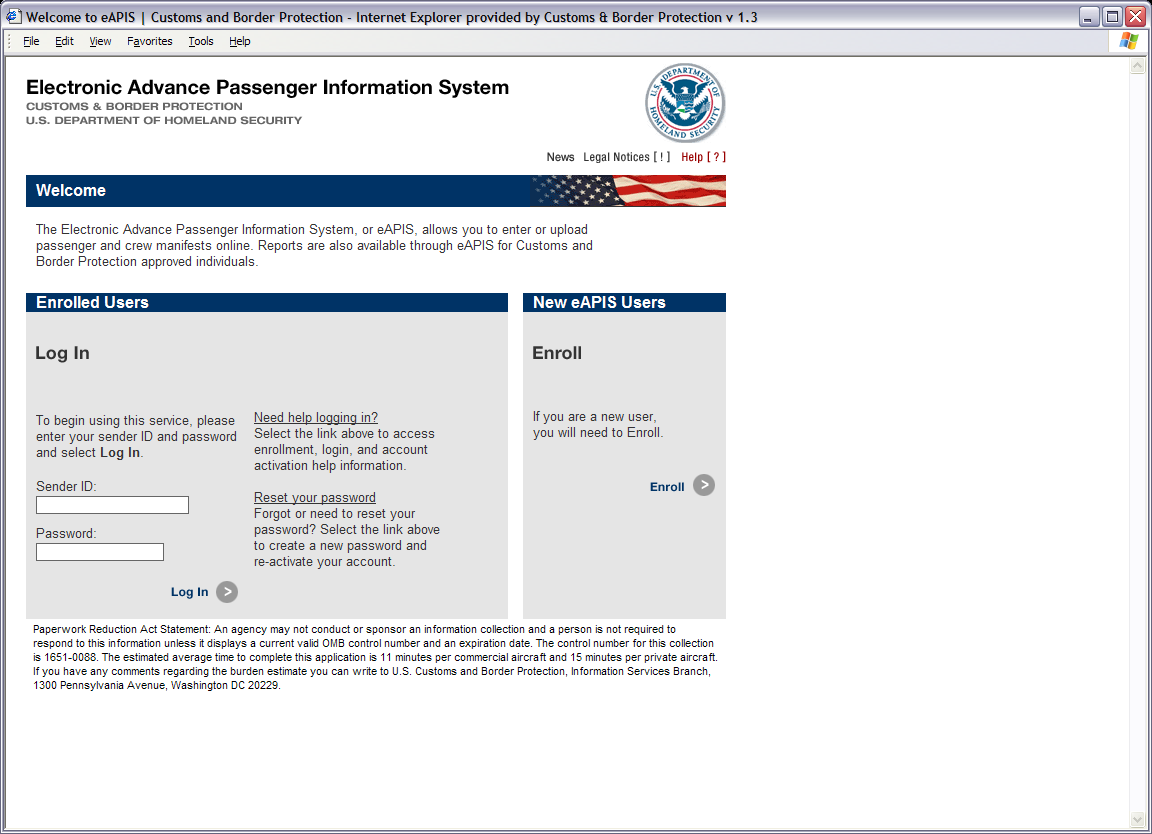 Terms and Conditions Page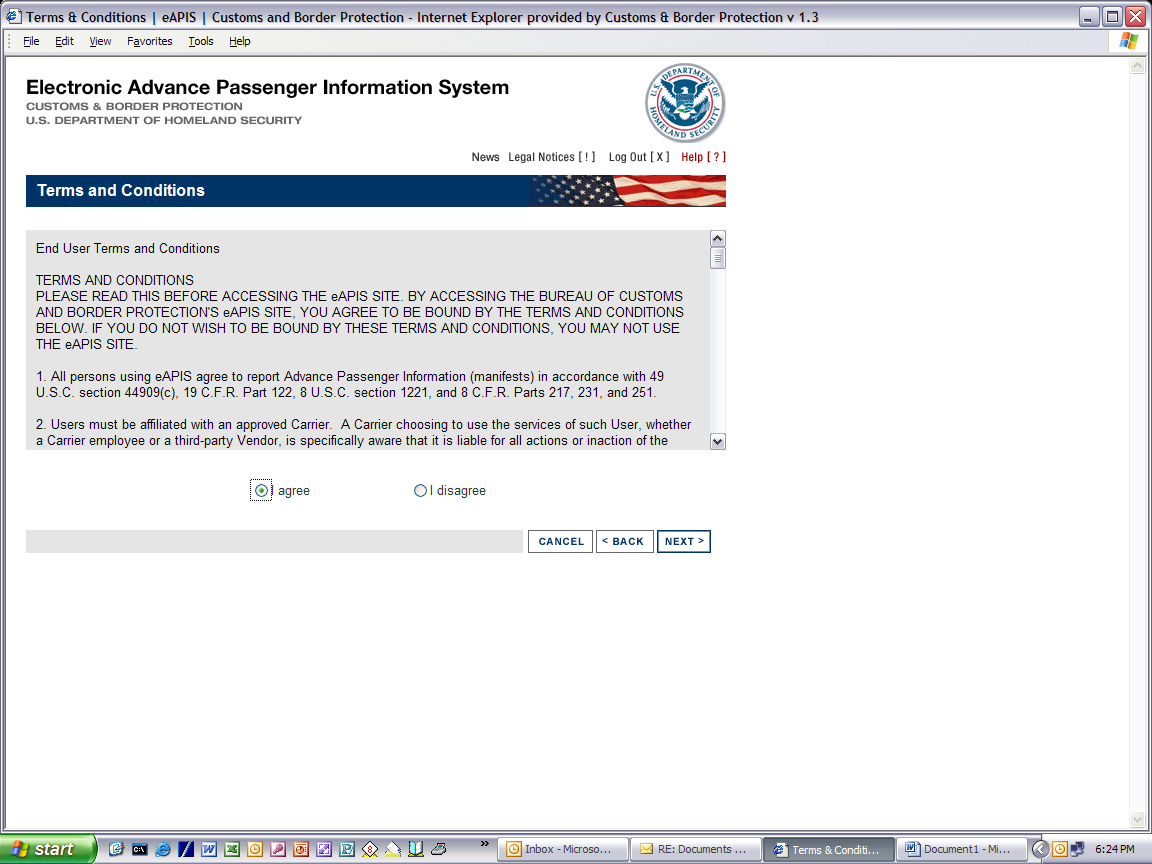 Manifest Options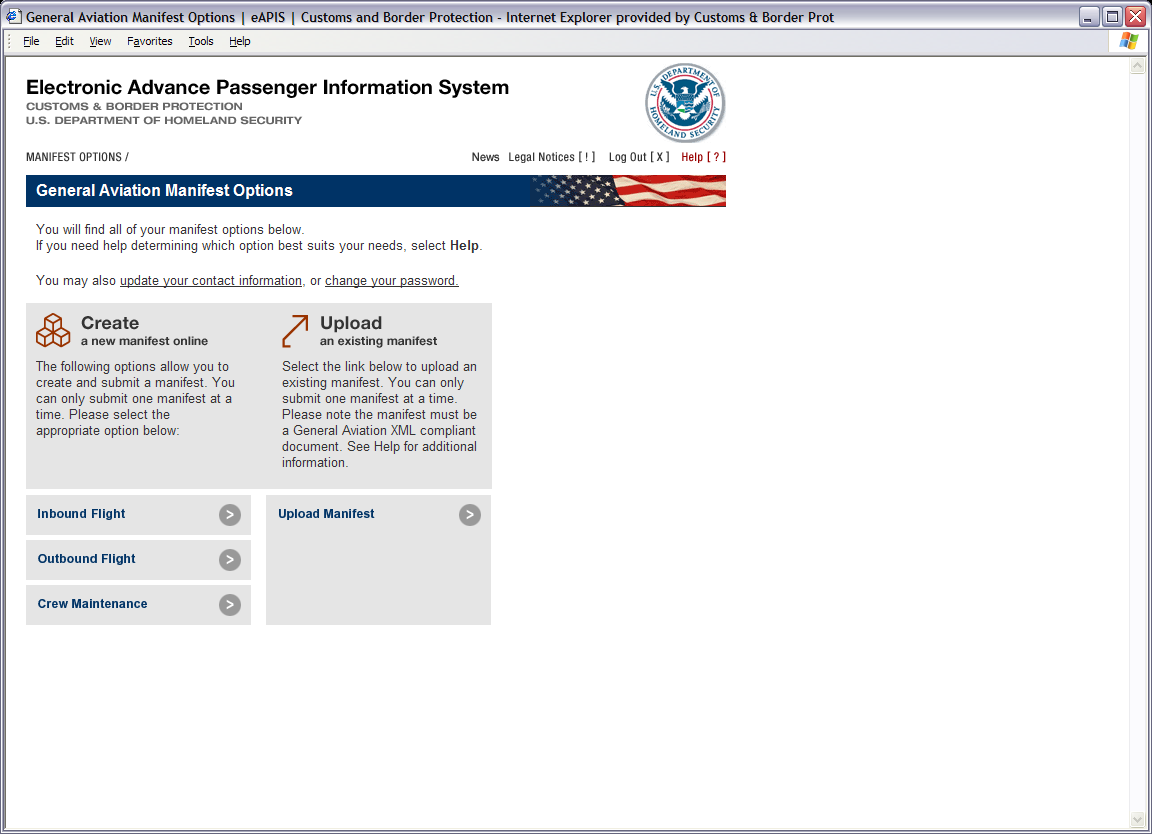 Notice of Arrival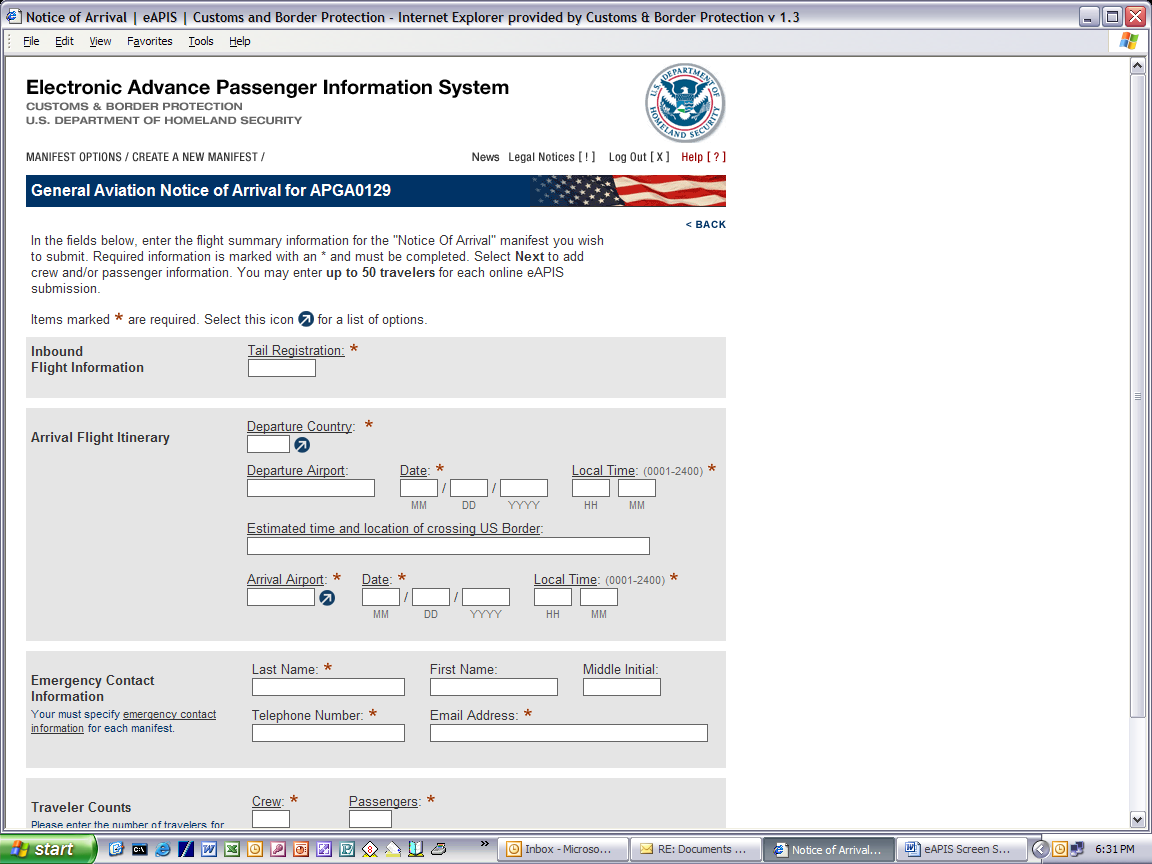 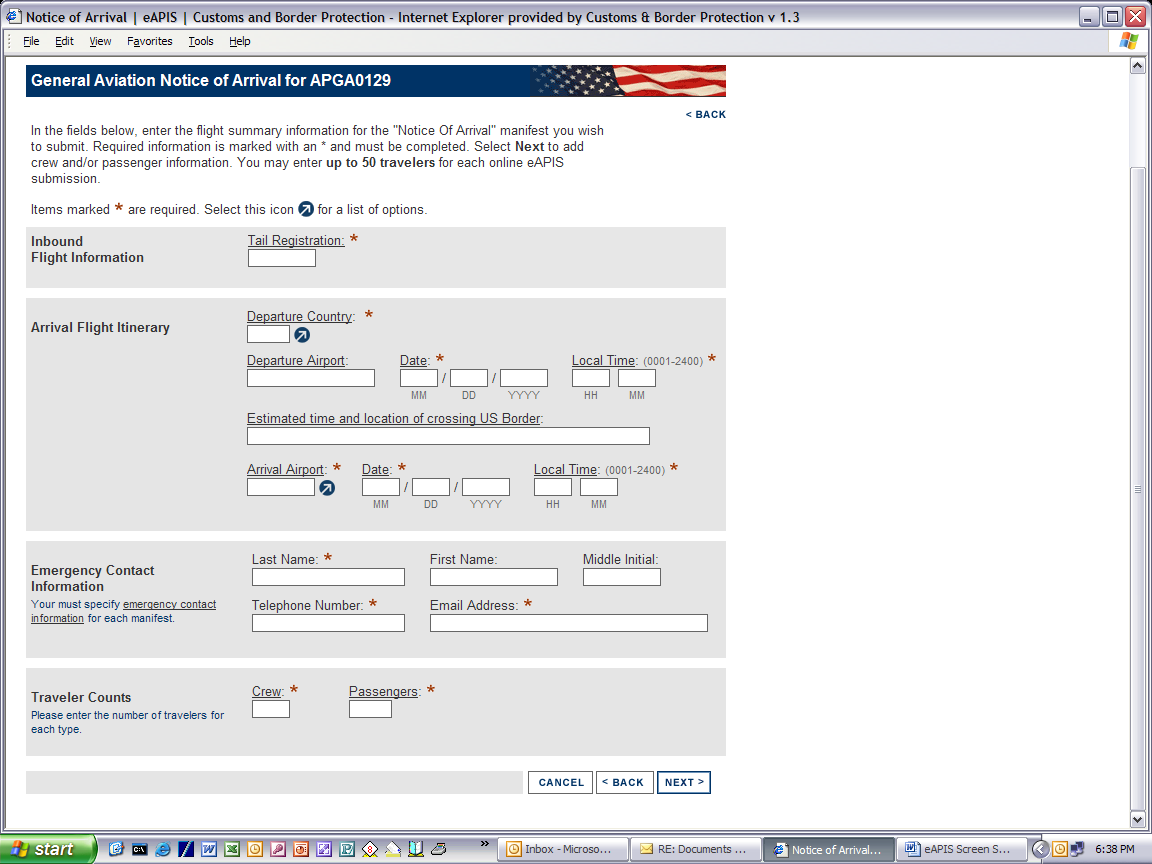 Notice of Departure 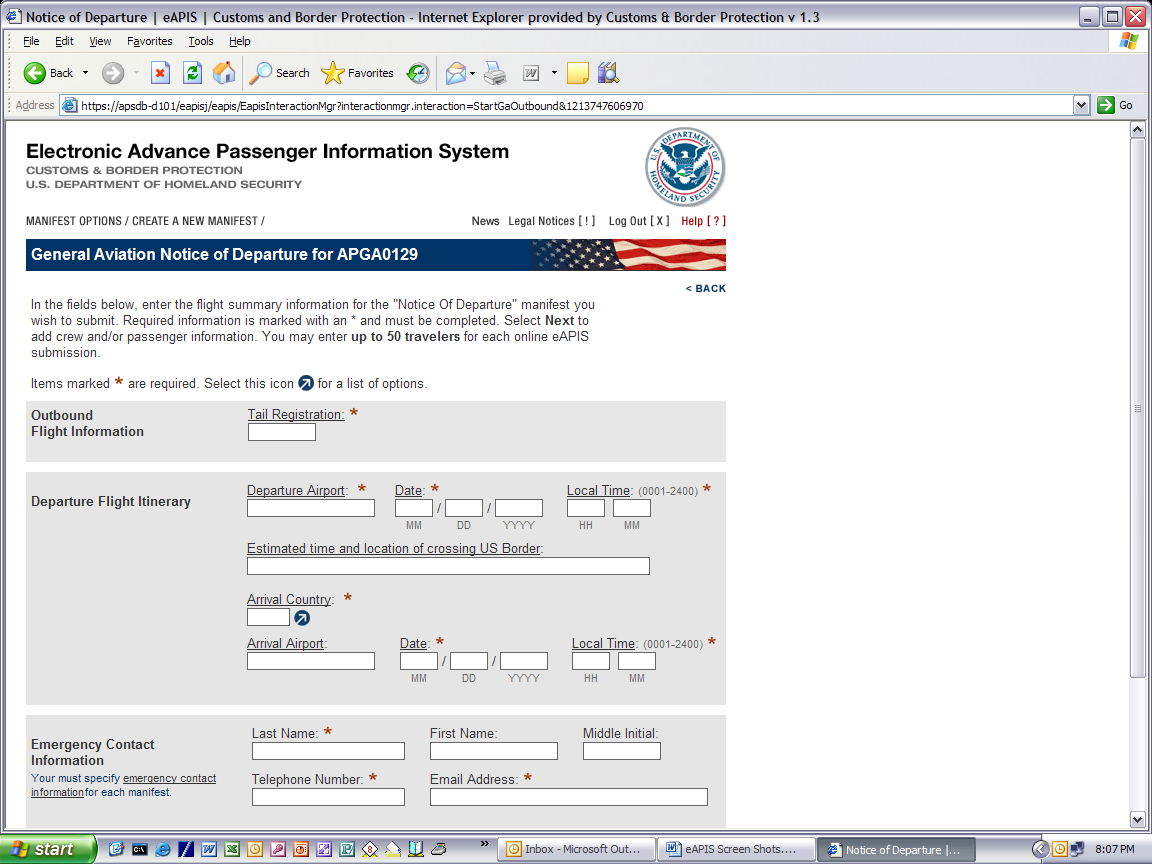 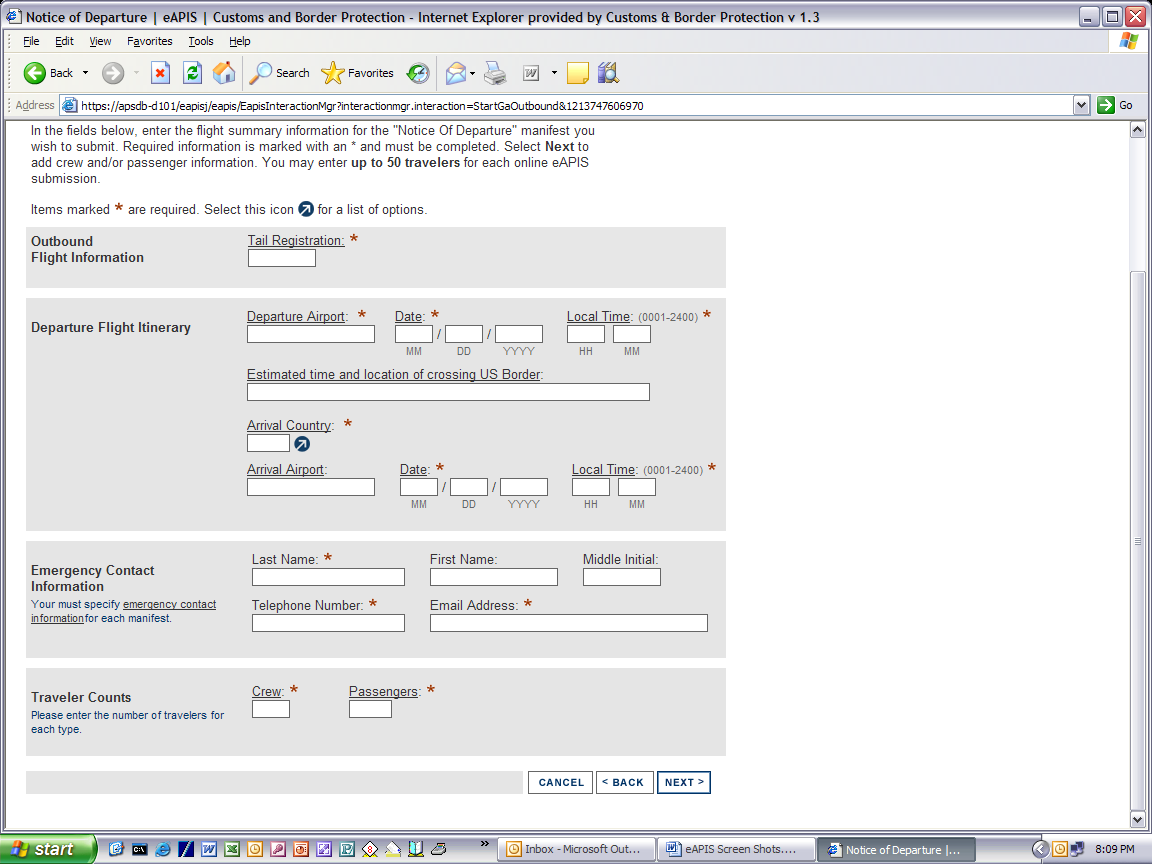 Aircraft Information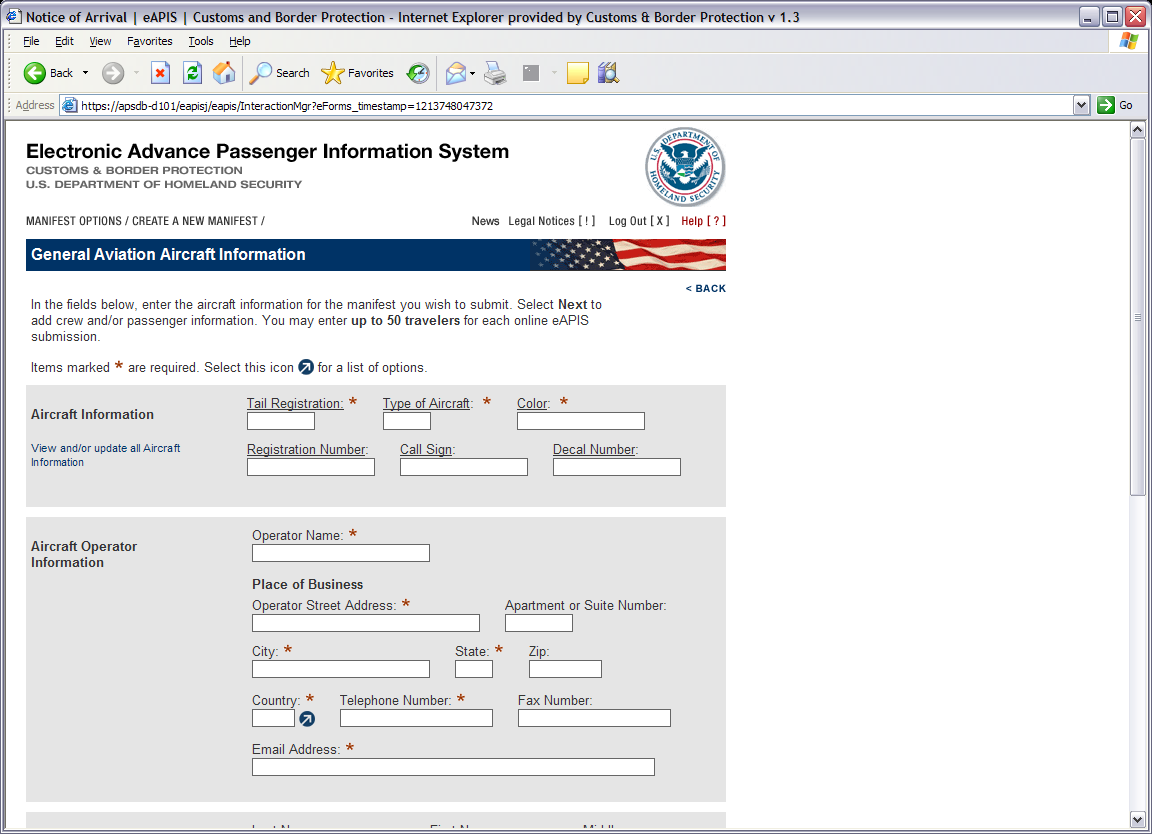 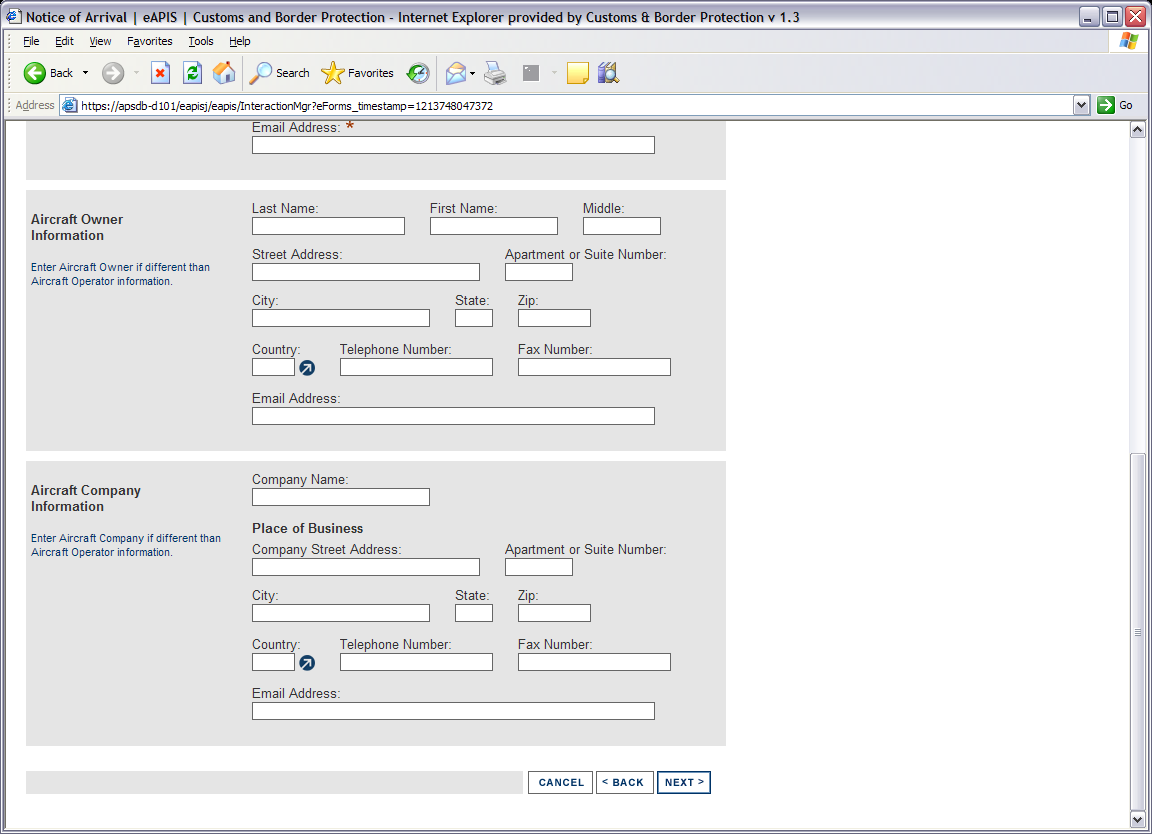 Crew Information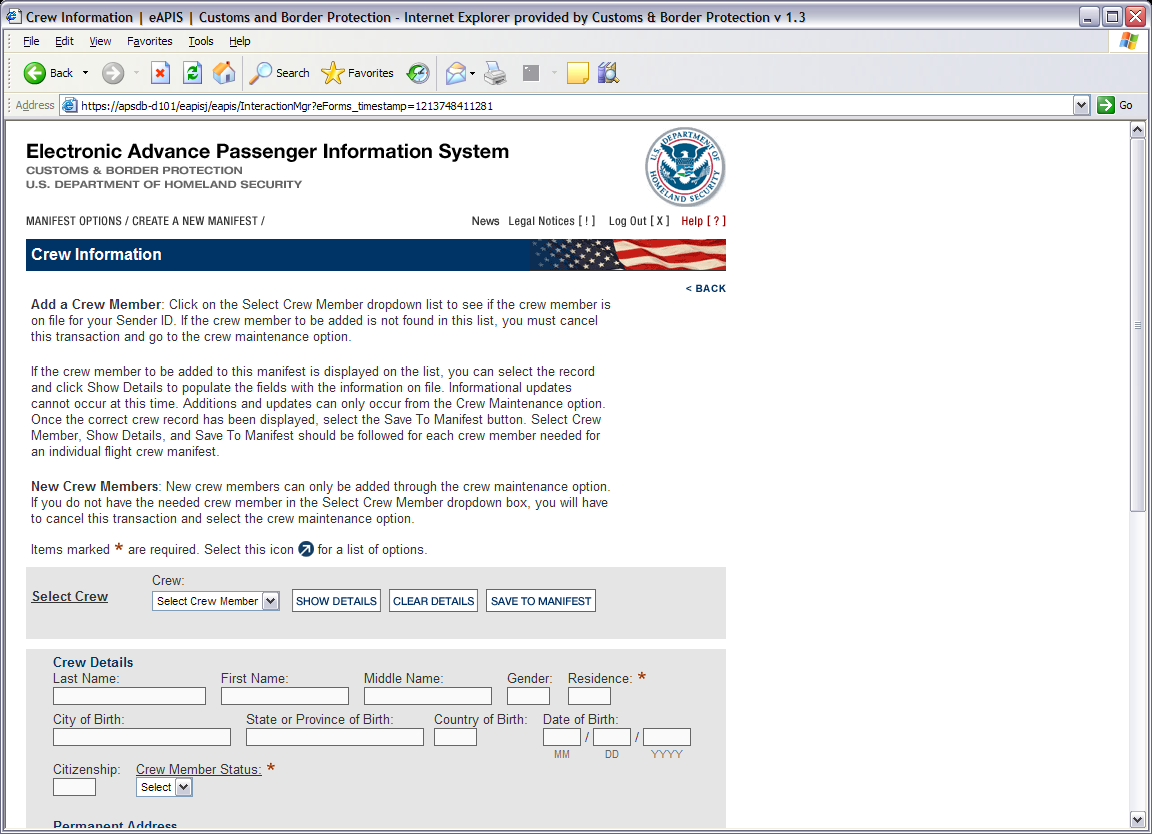 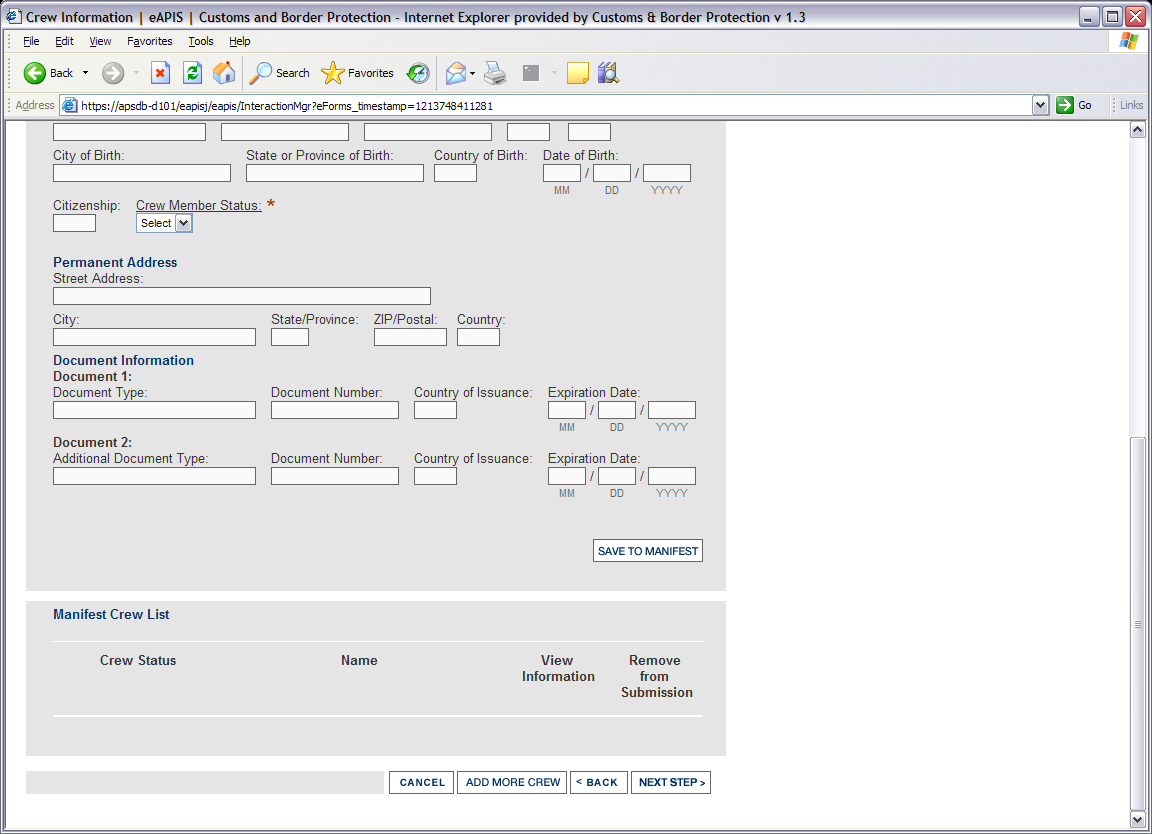 Passenger Information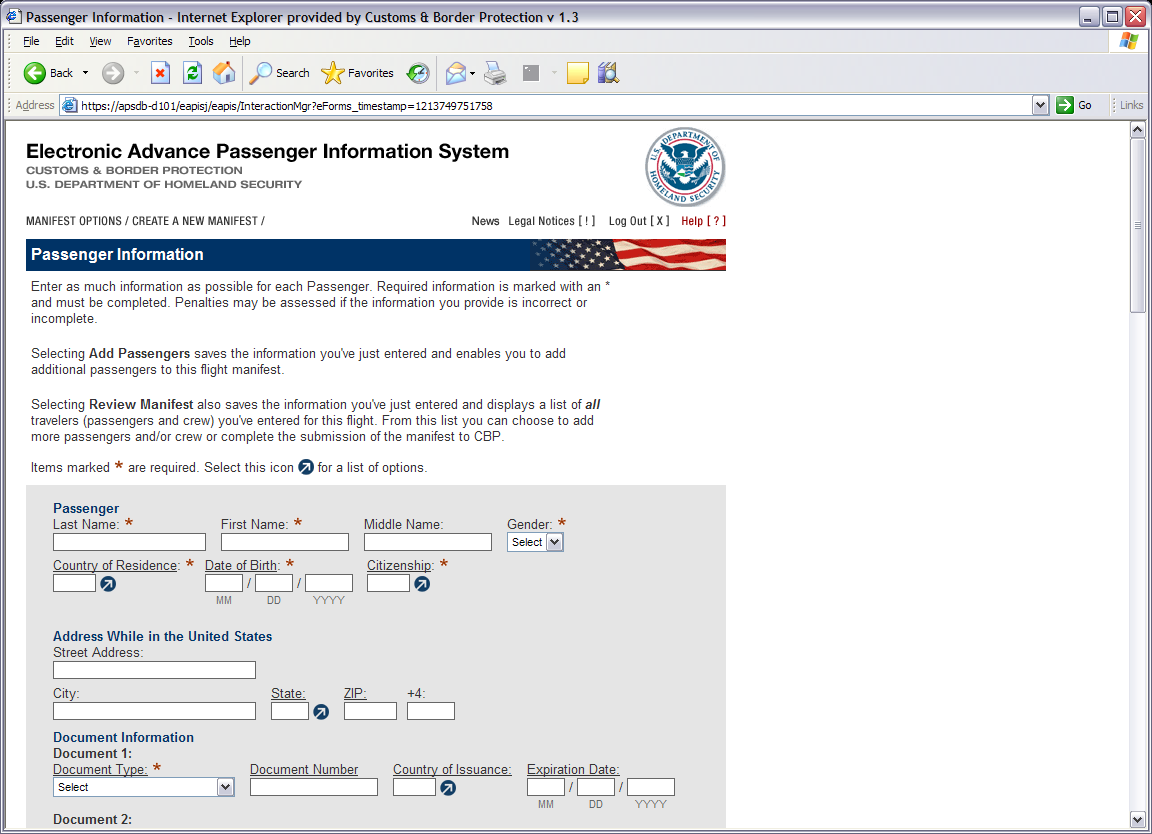 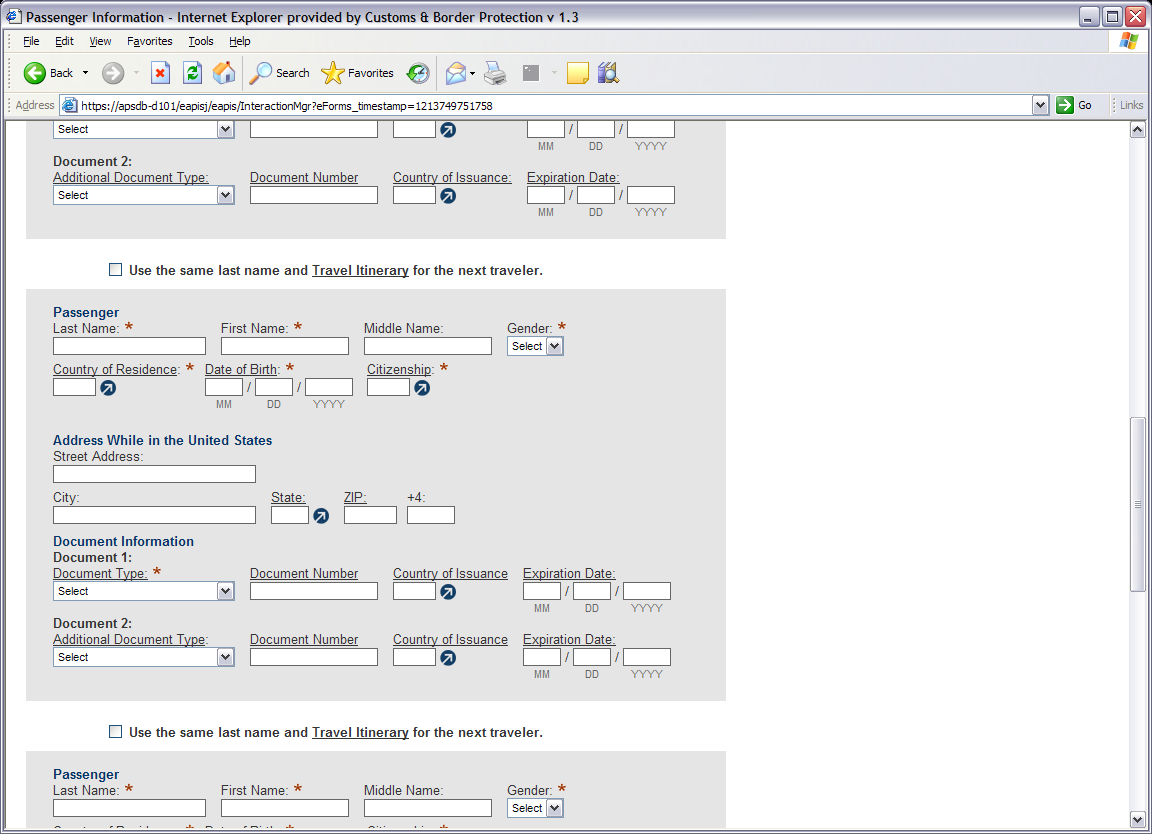 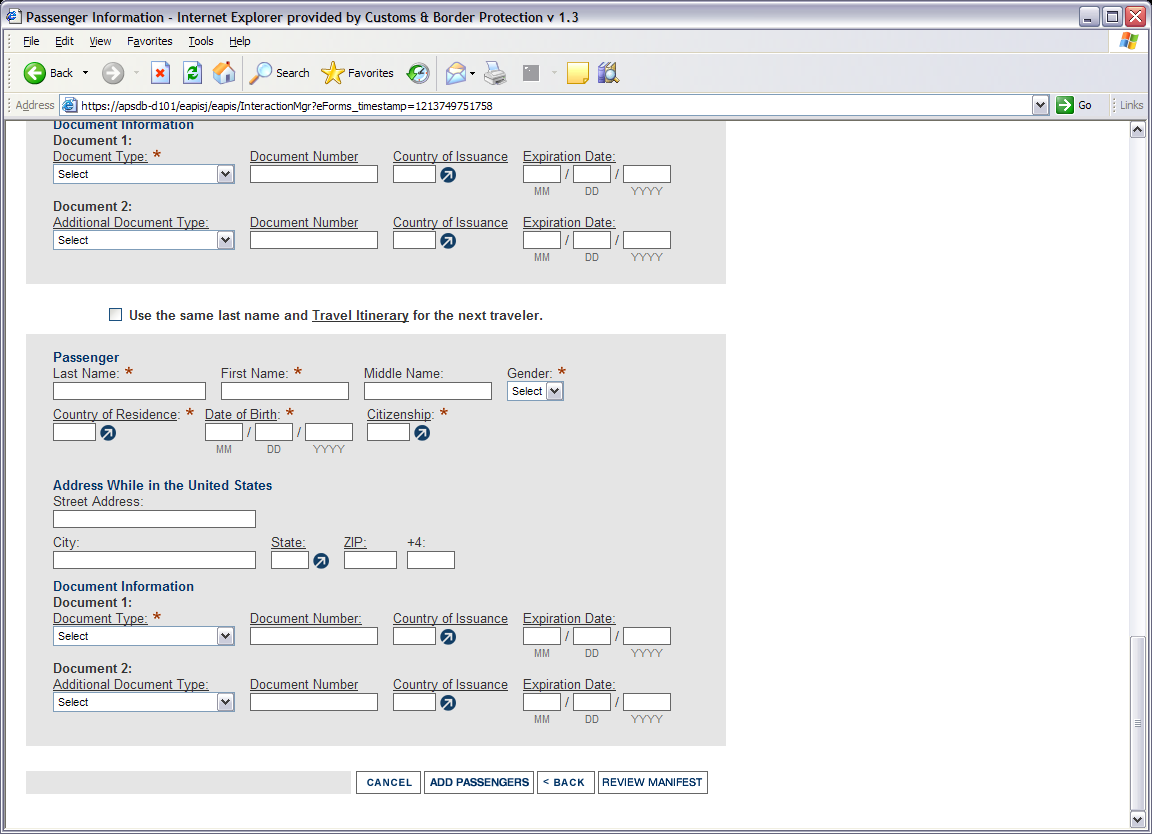   List of Travelers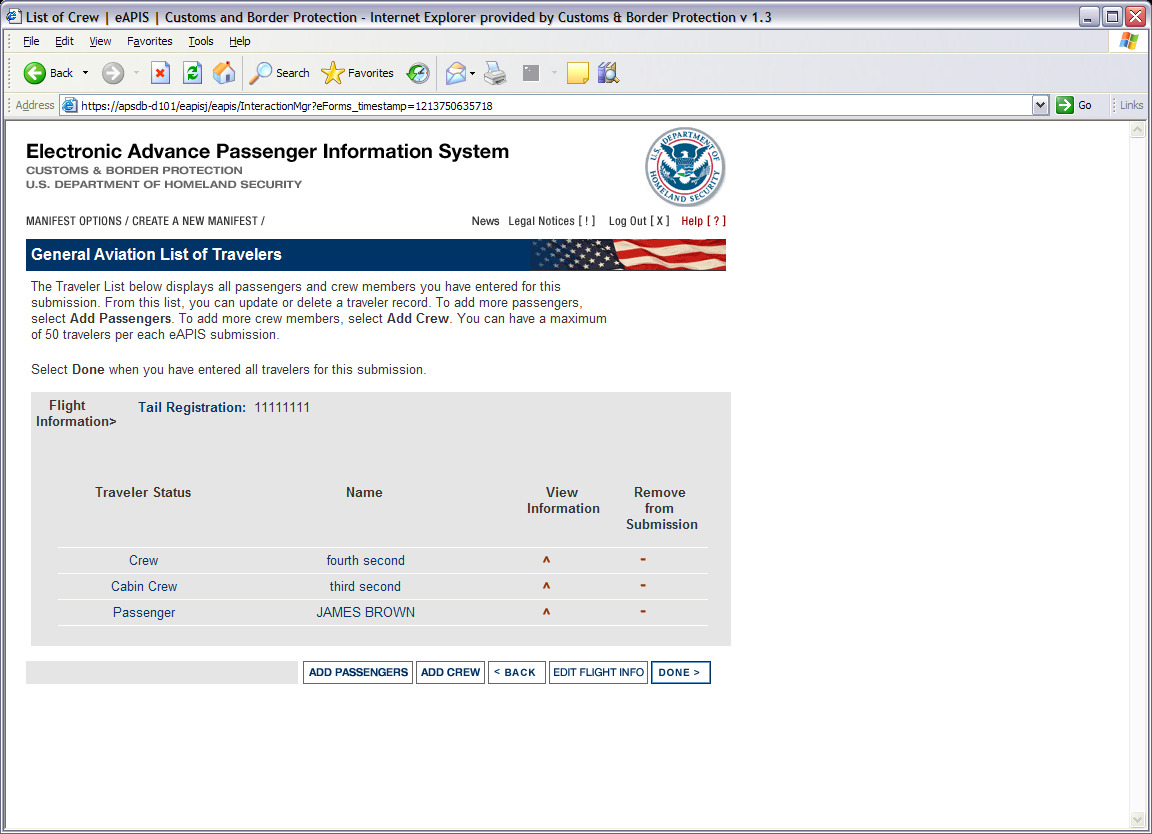  Notice of Saved Manifest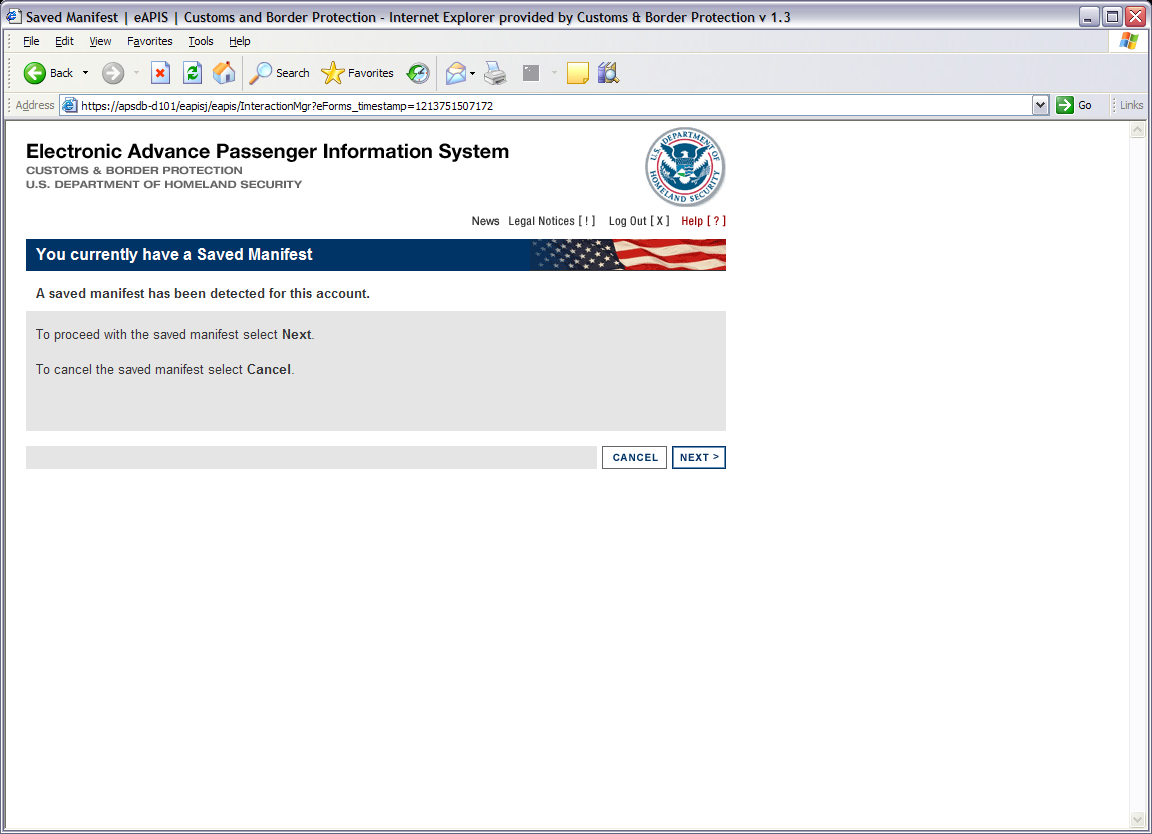  Cancellation of a Current Activity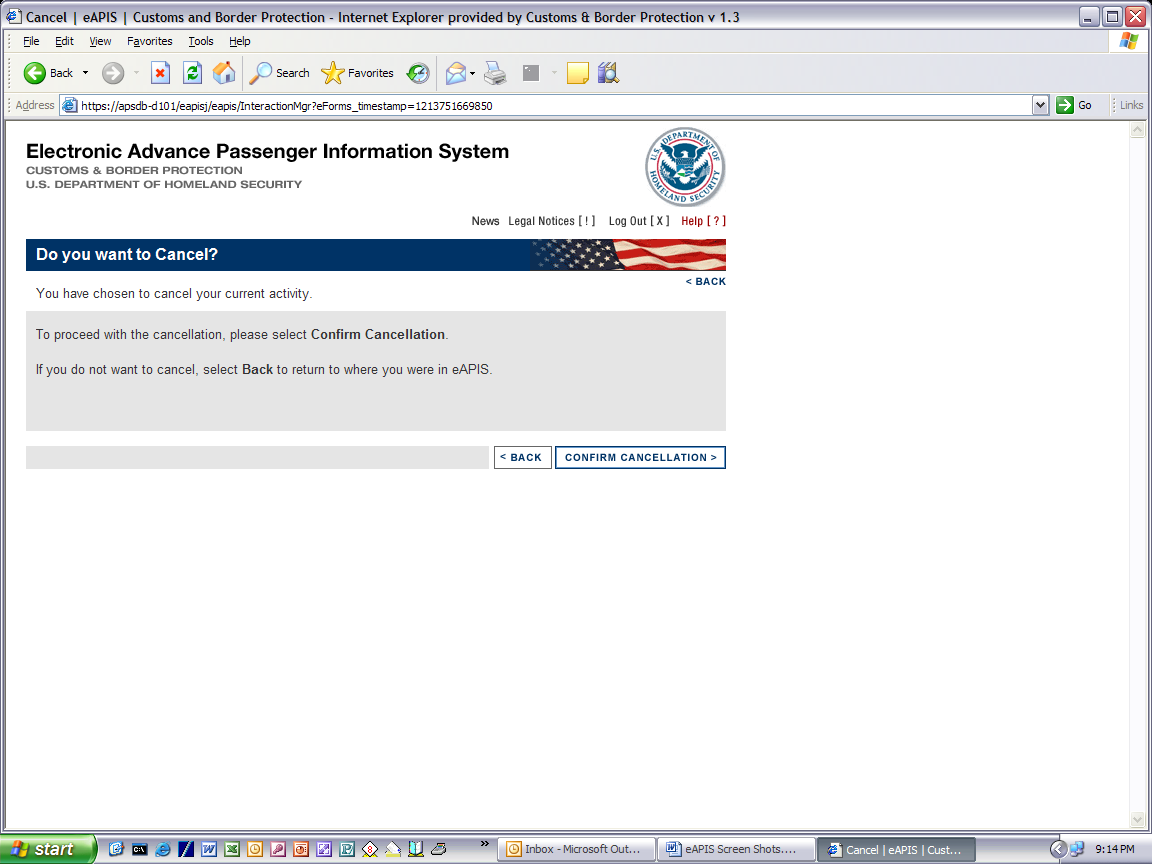    Cancellation Confirmed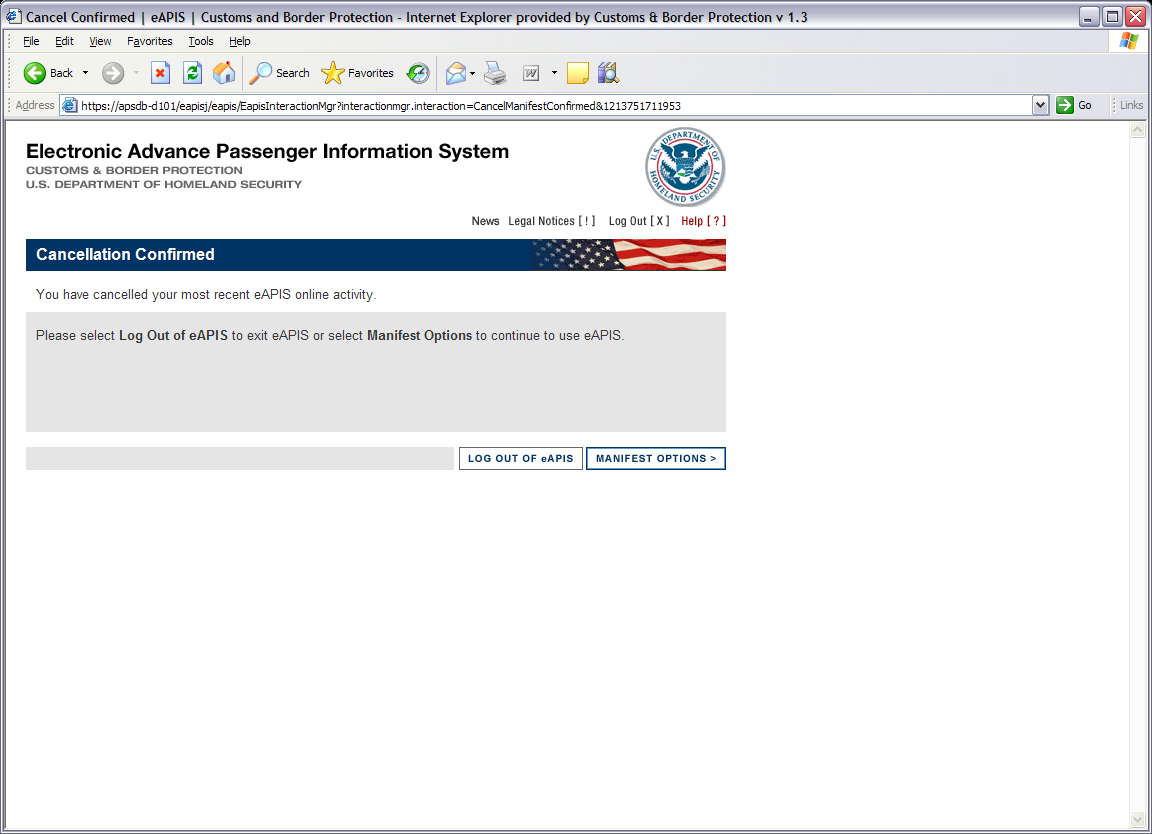    Crew Maintenance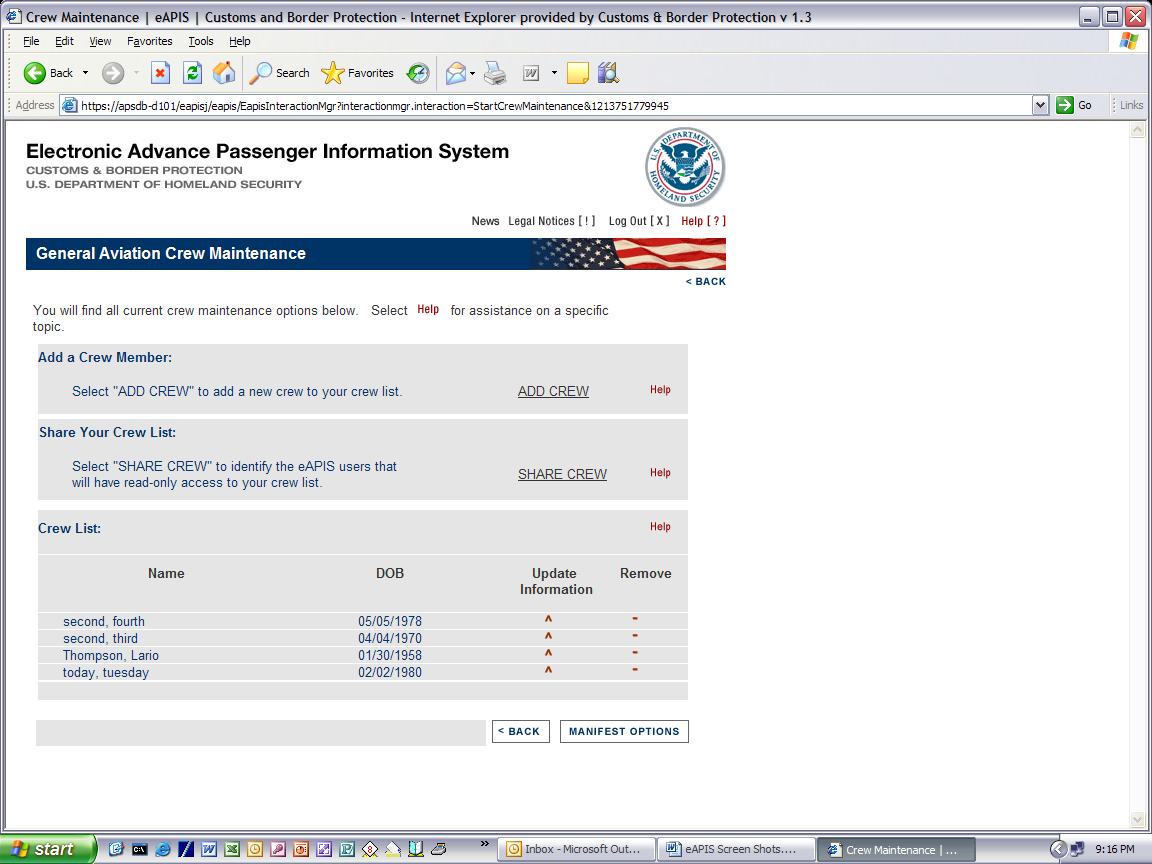    Initial Shared Access Code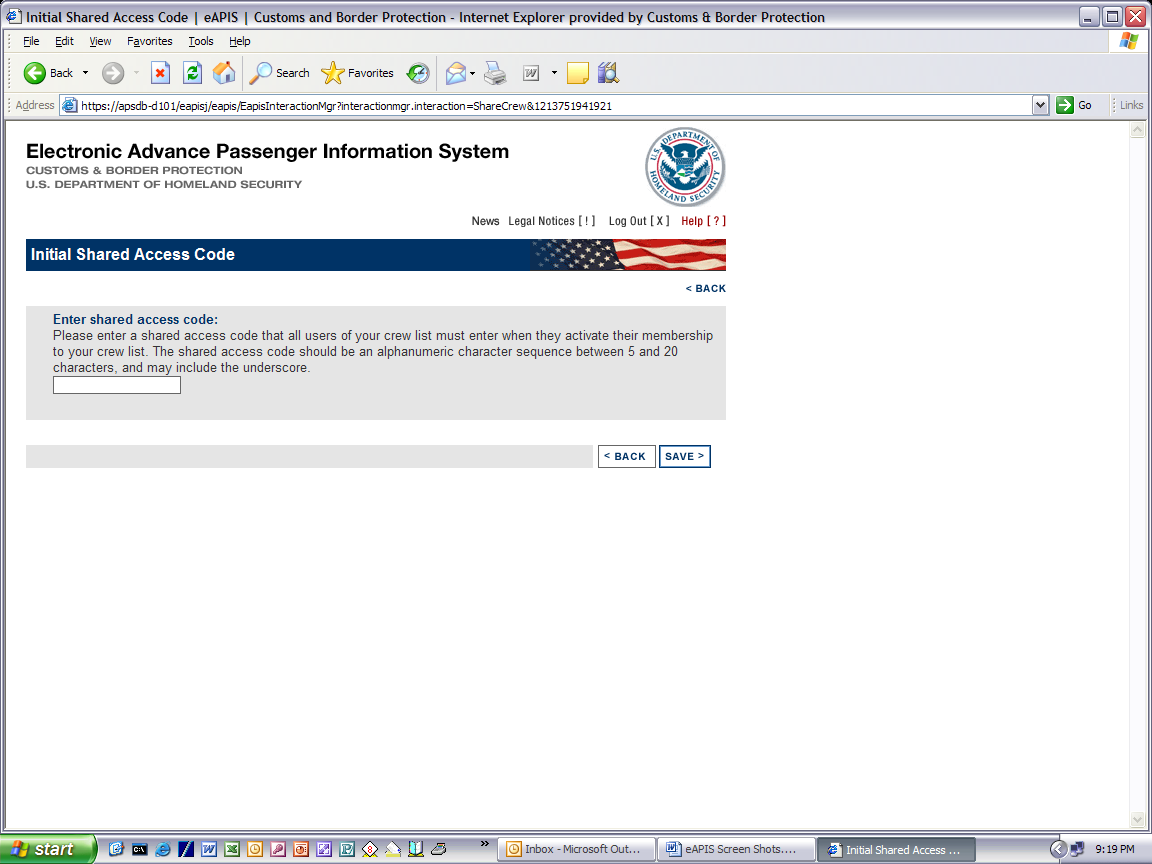    Share Crew List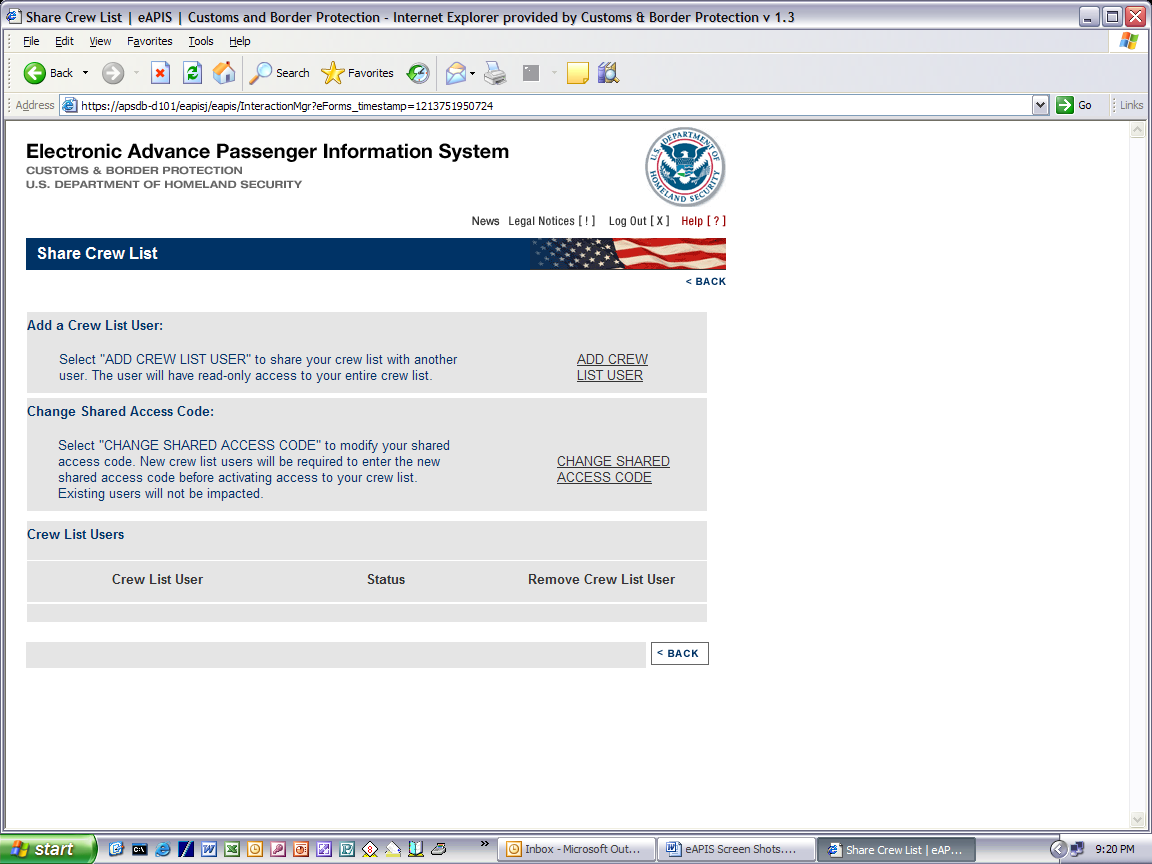    Upload Manifest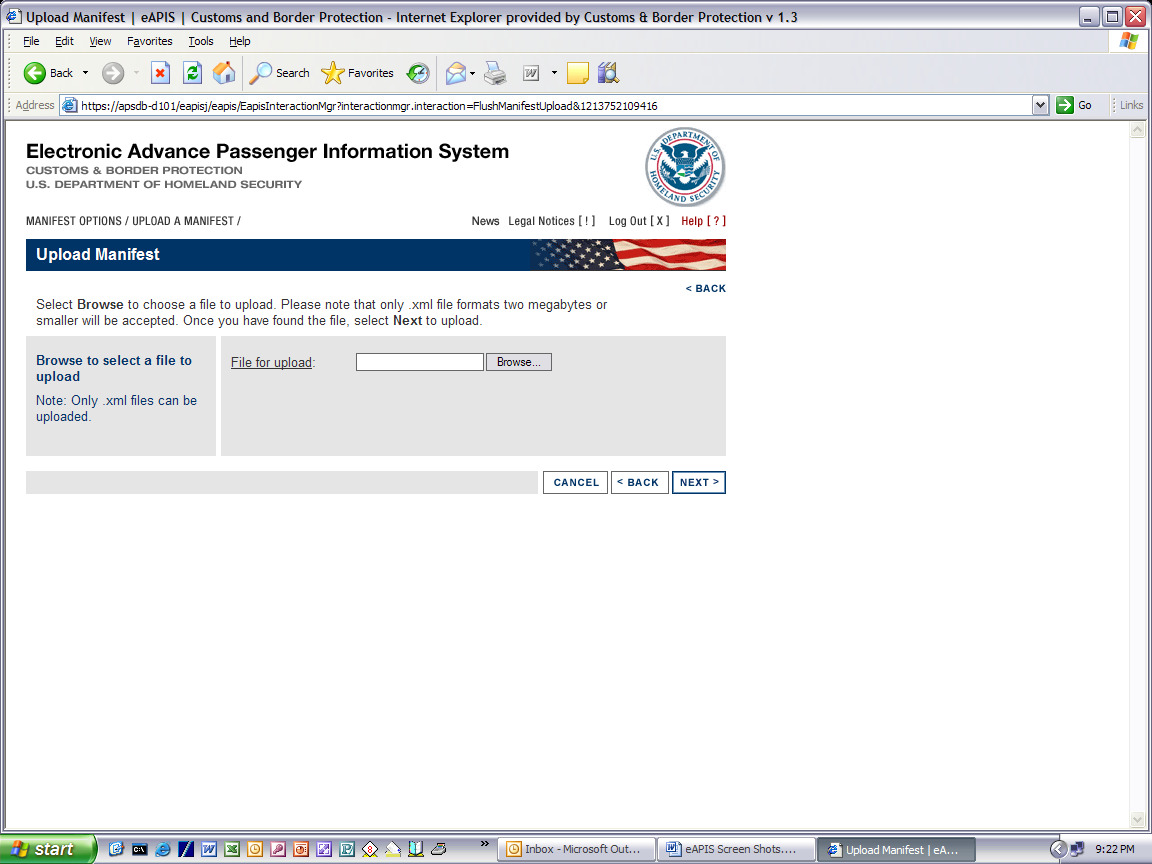    Warning for an Already Existing Active Session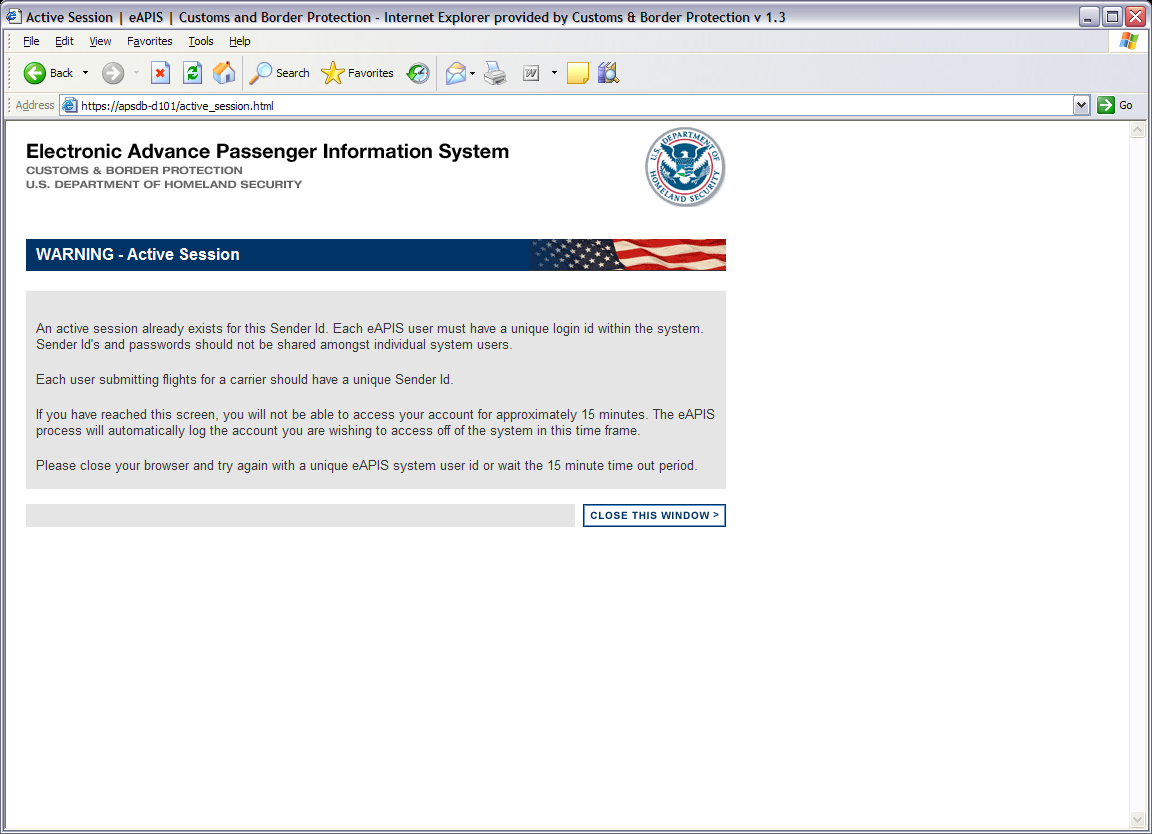    No Errors or Warnings Page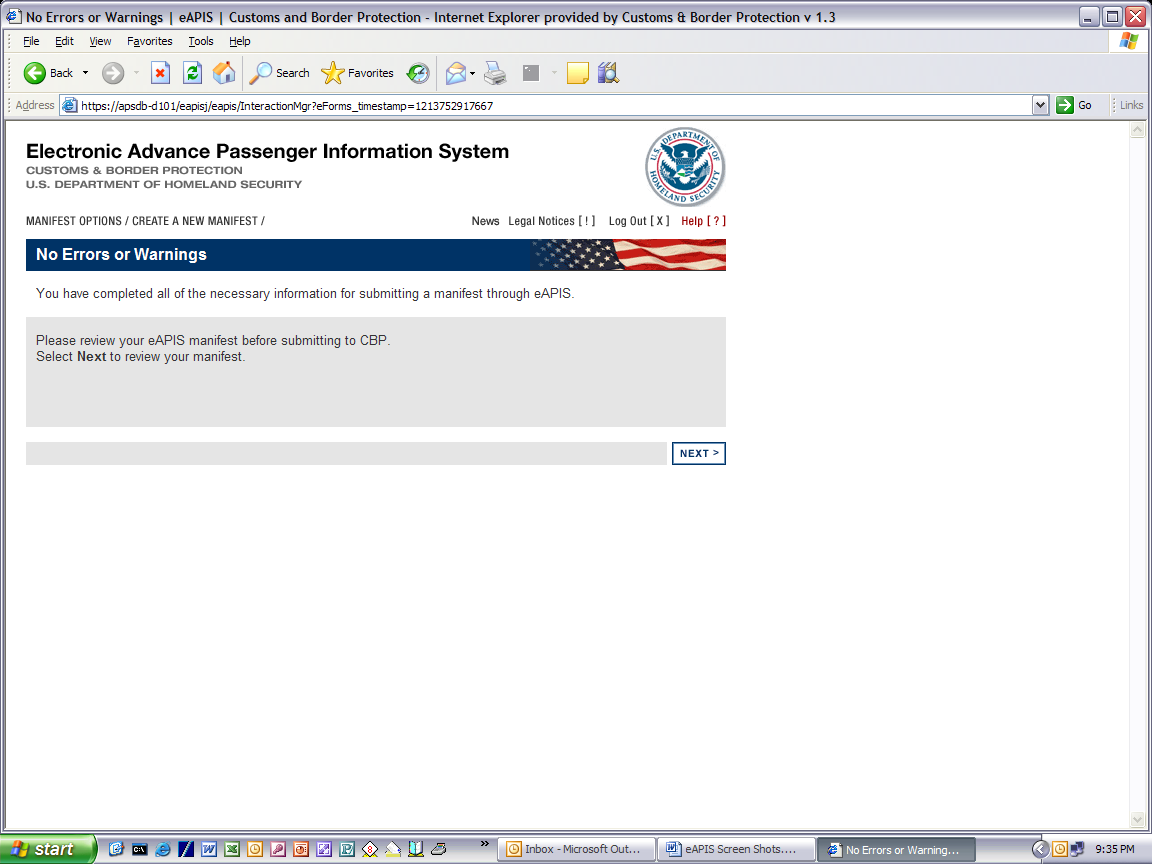    Final Review Page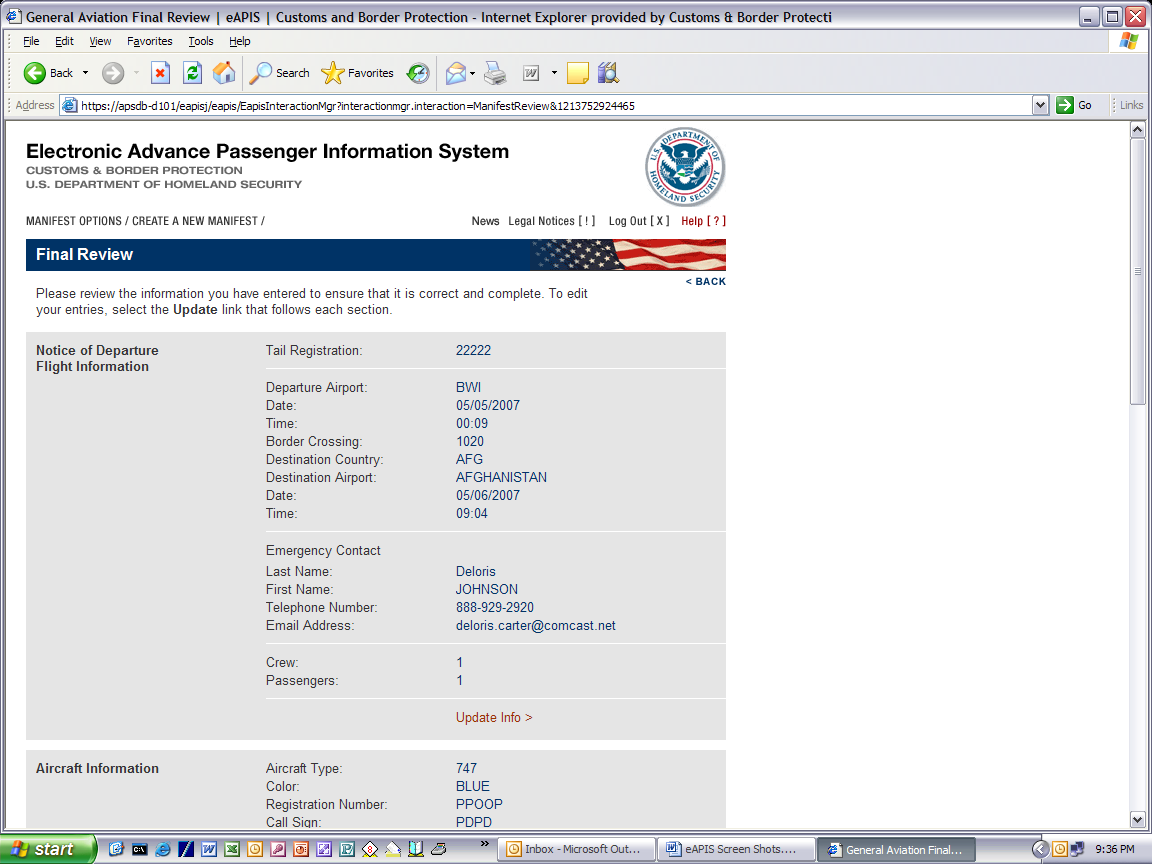 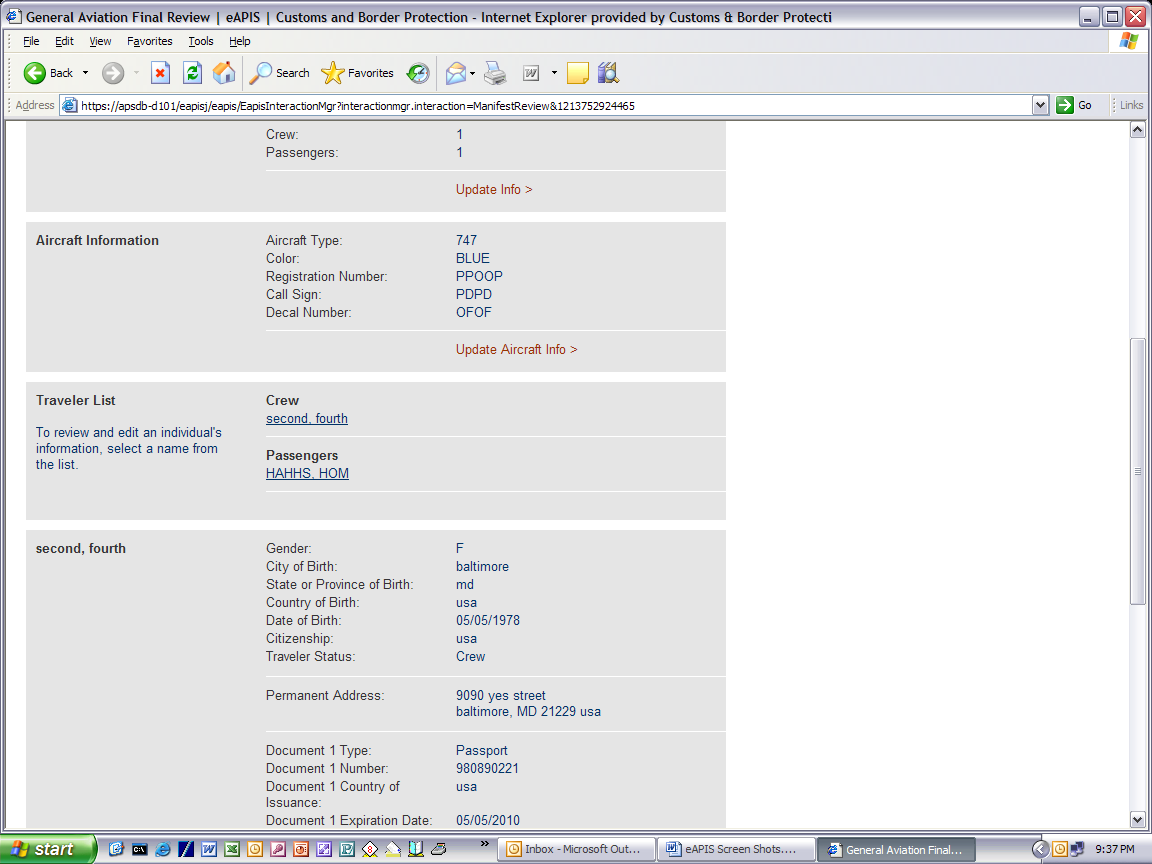 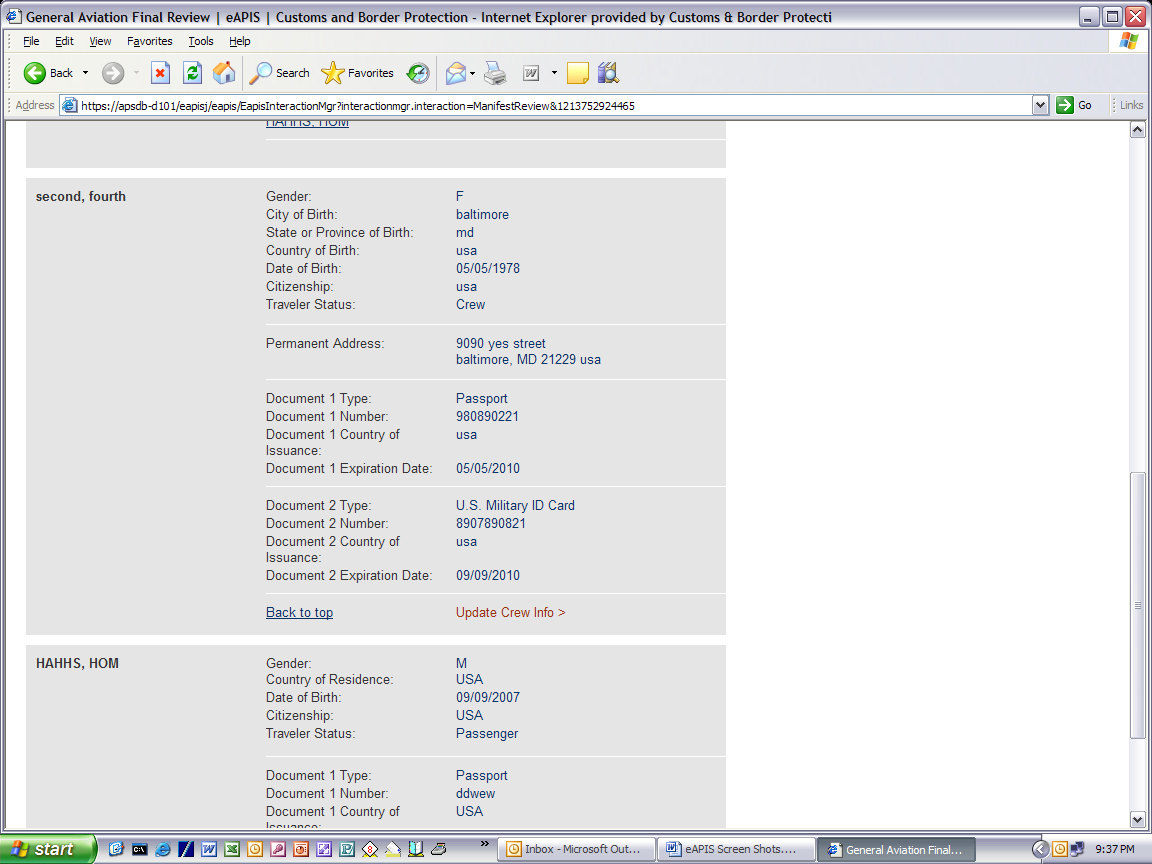 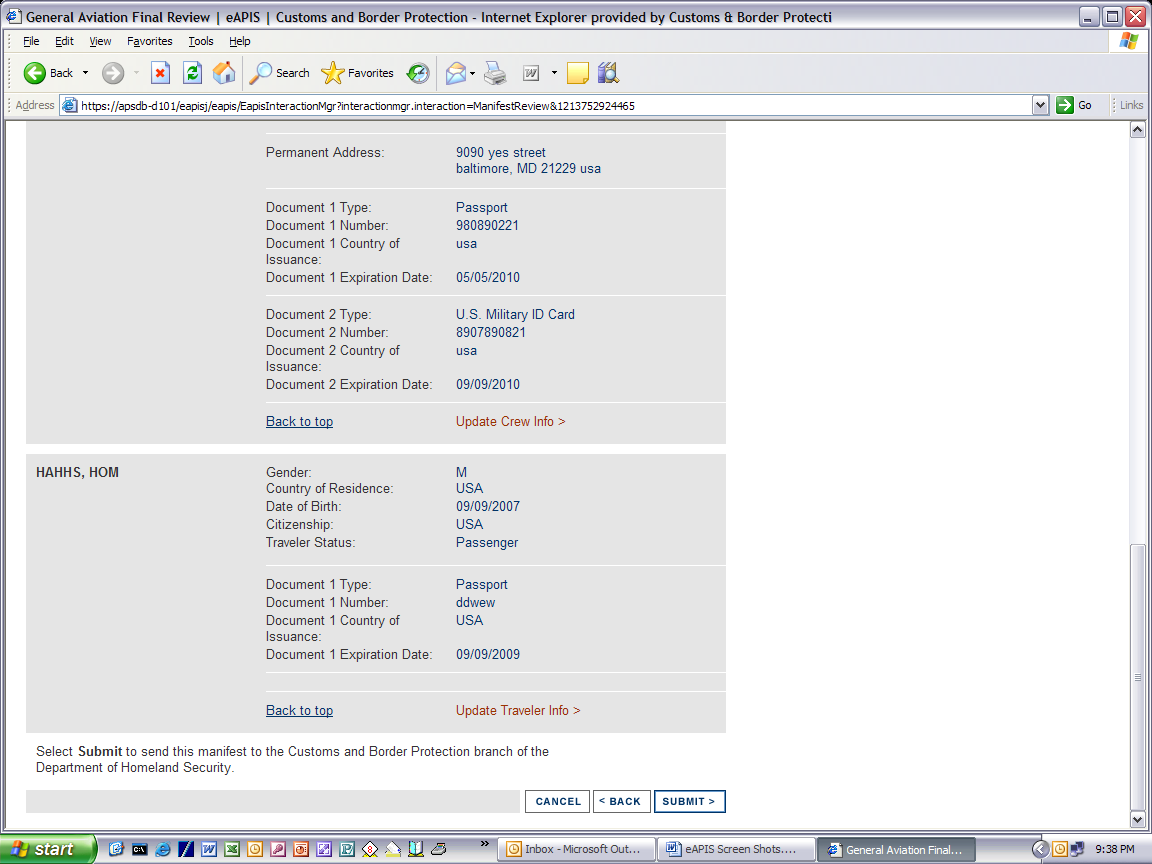    Confirmation Page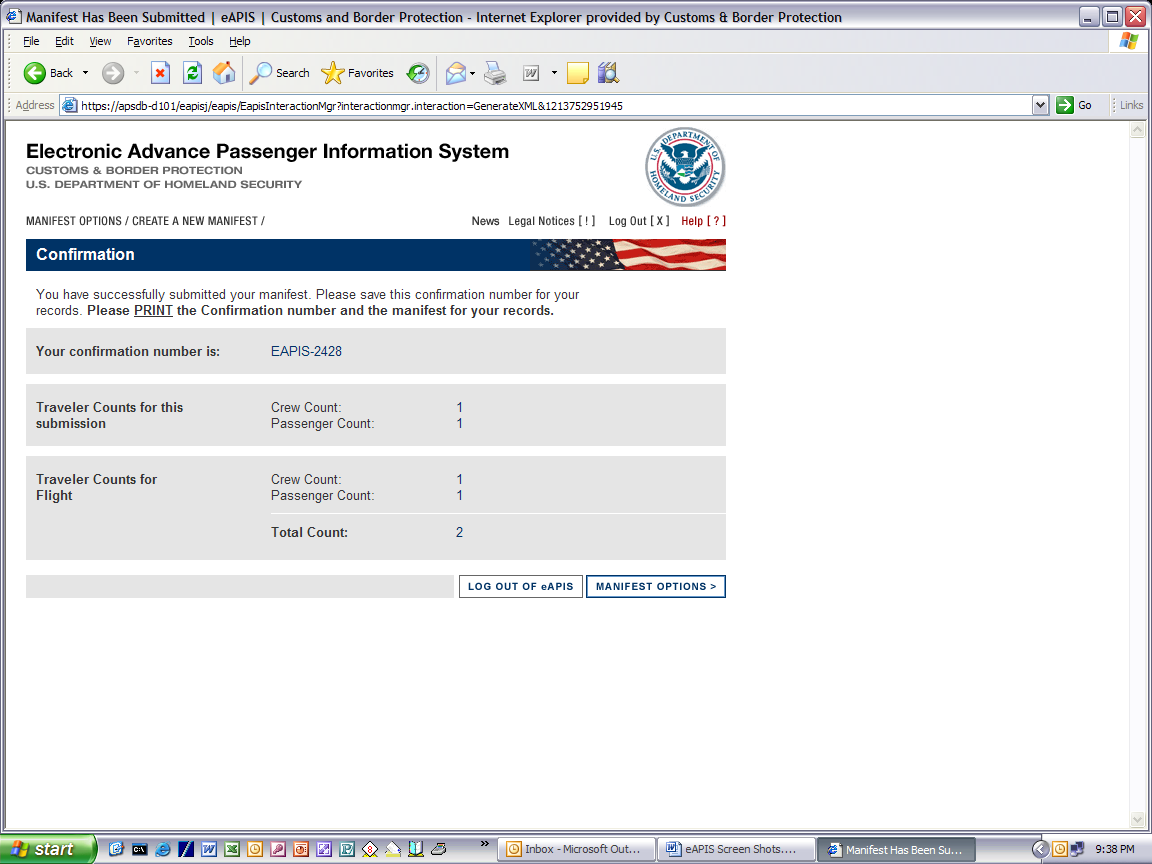    You Have Chosen to Log Out Of eAPIS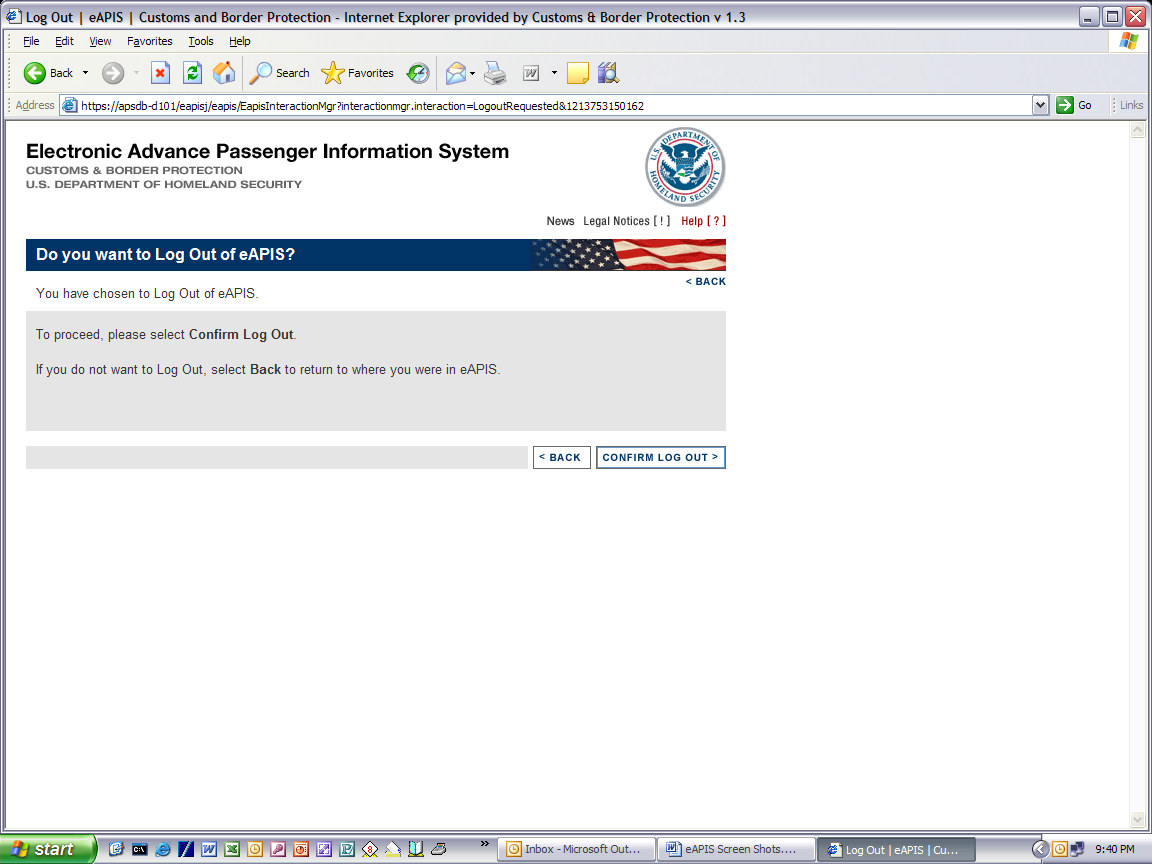    Log Out Confirmed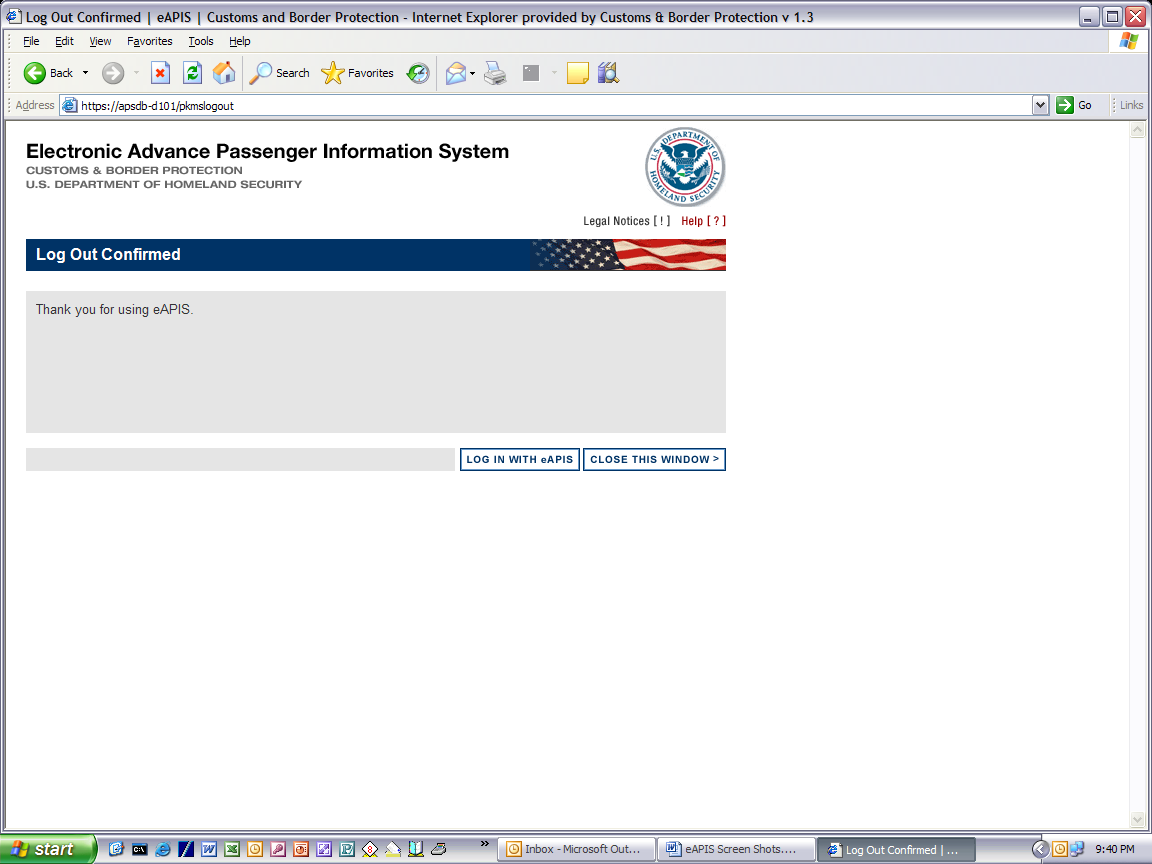    Select eAPIS Account Type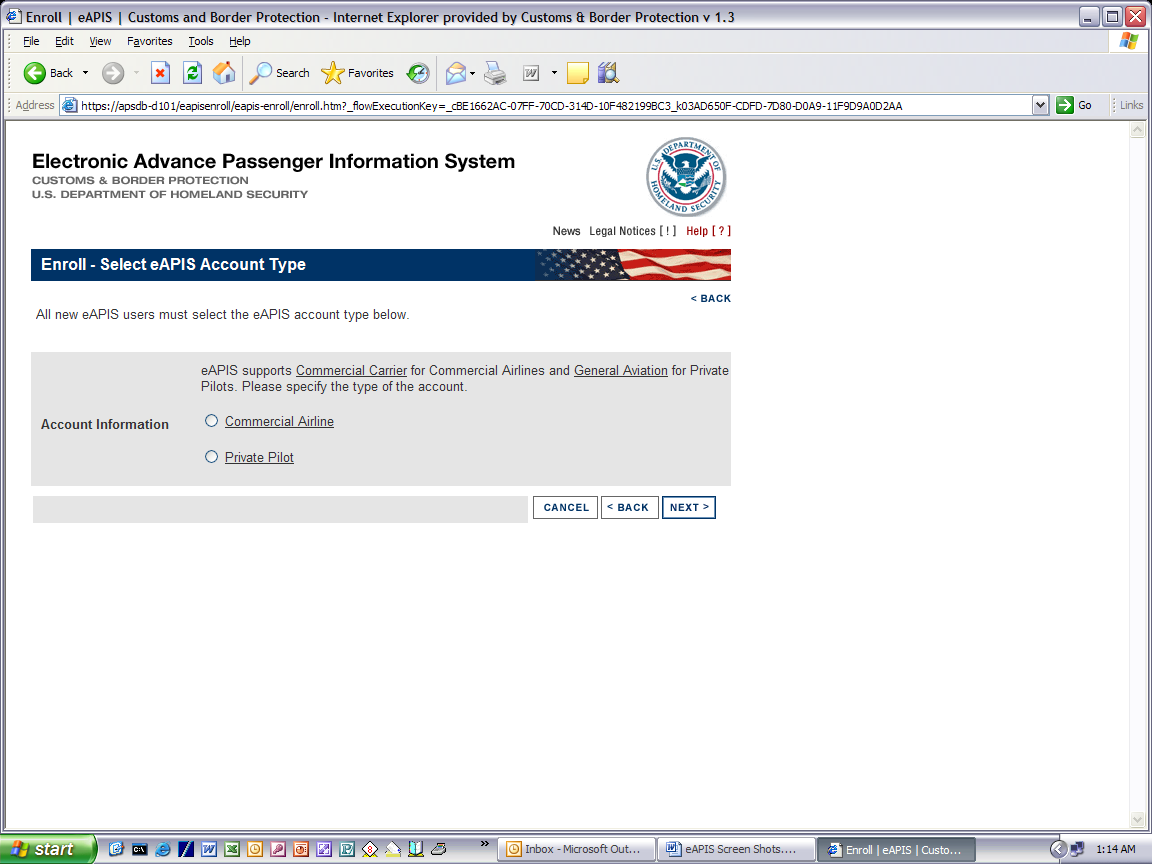    Enroll Commercial Airline Page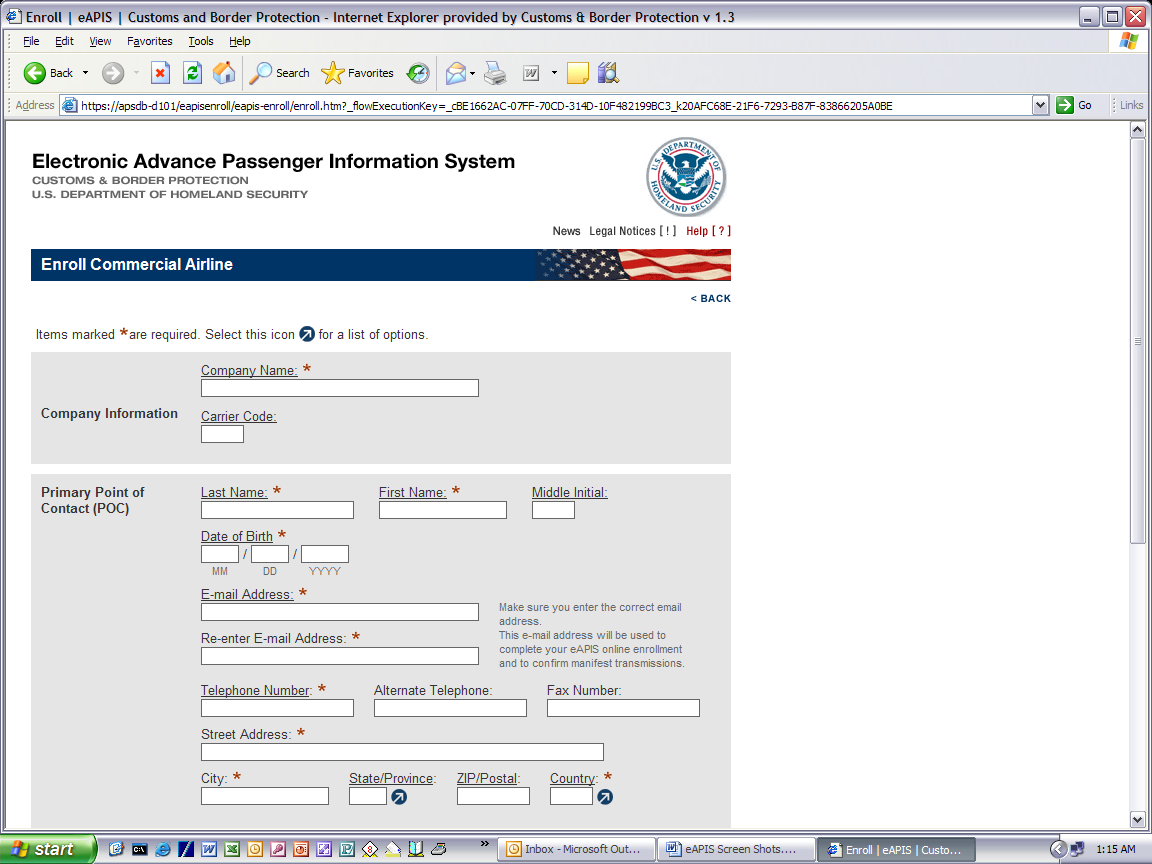 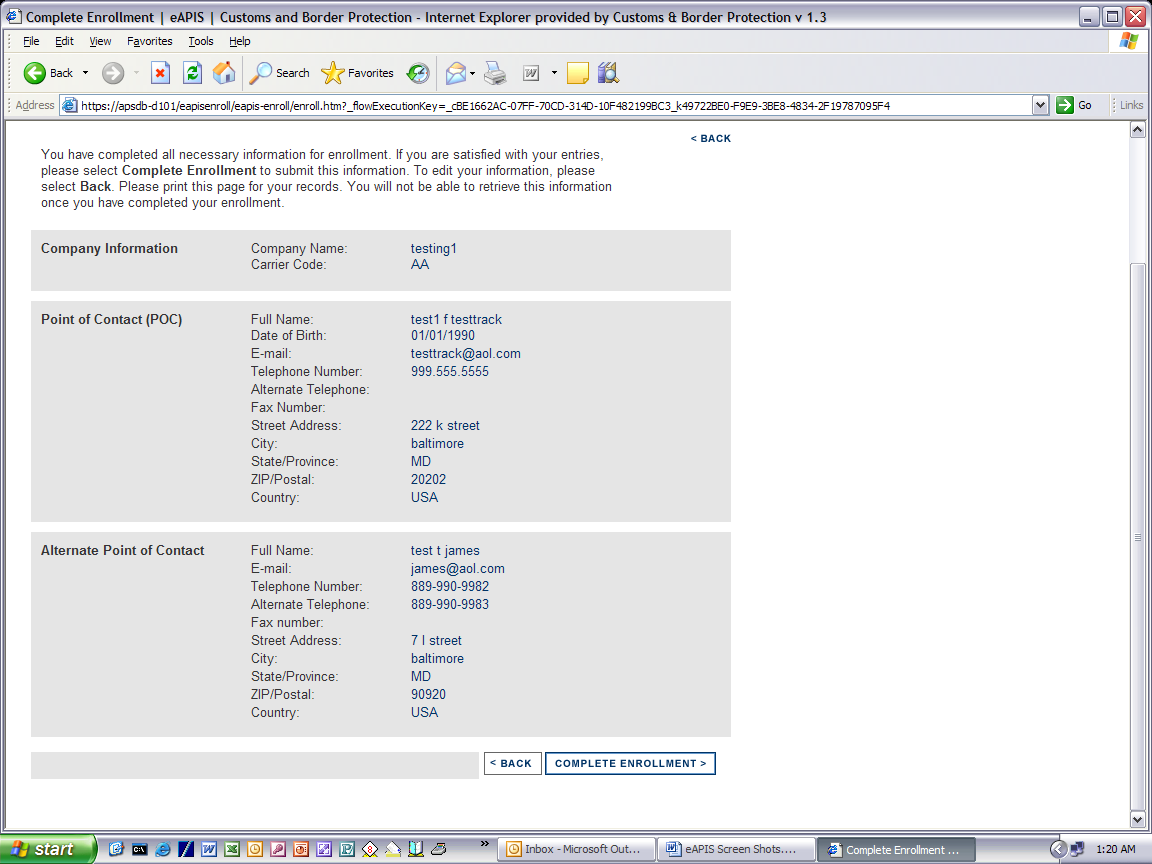    Enrollment Confirmation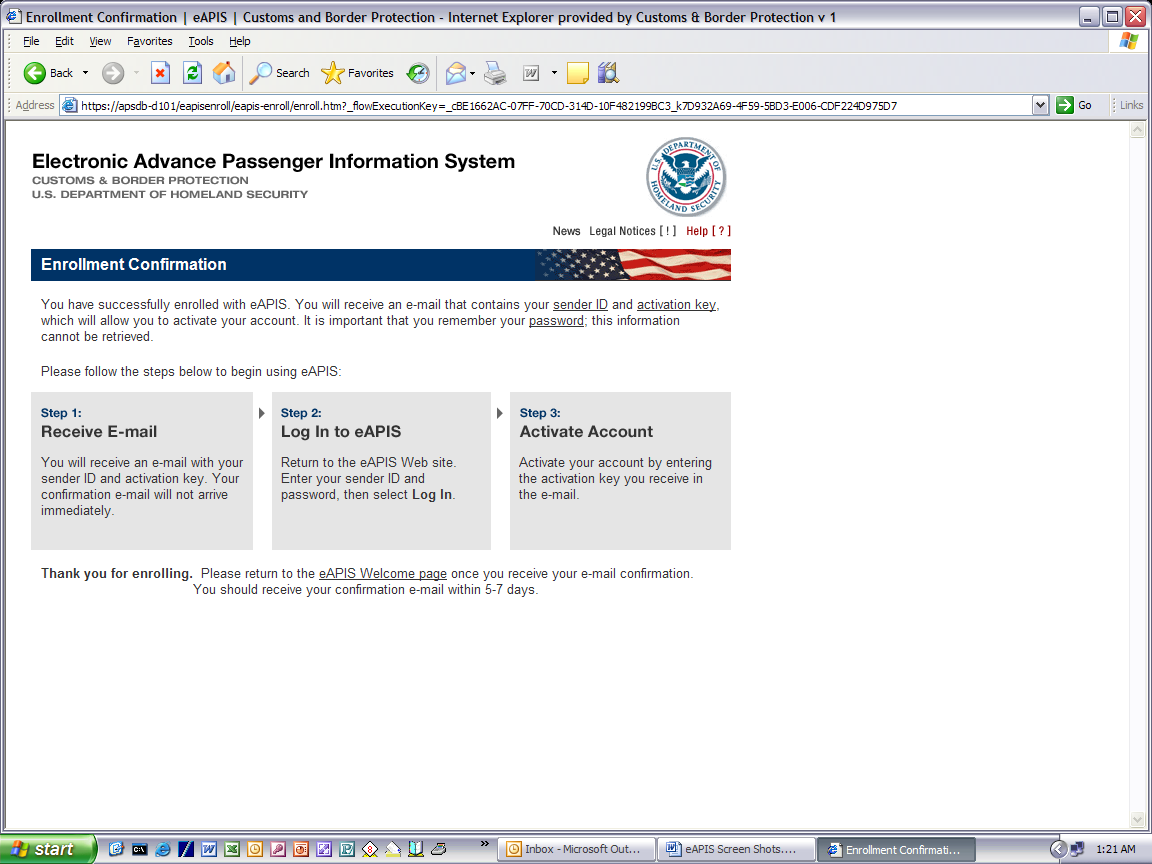    Enroll Private Pilot Page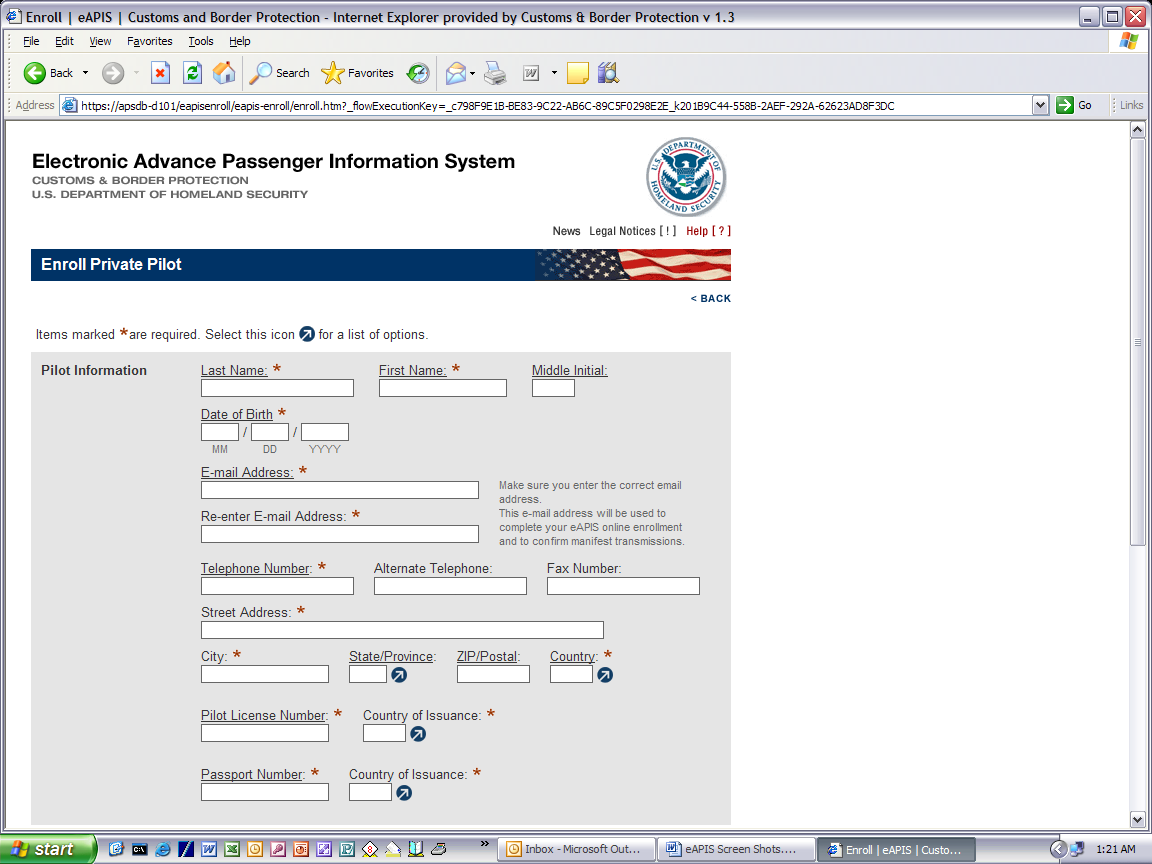 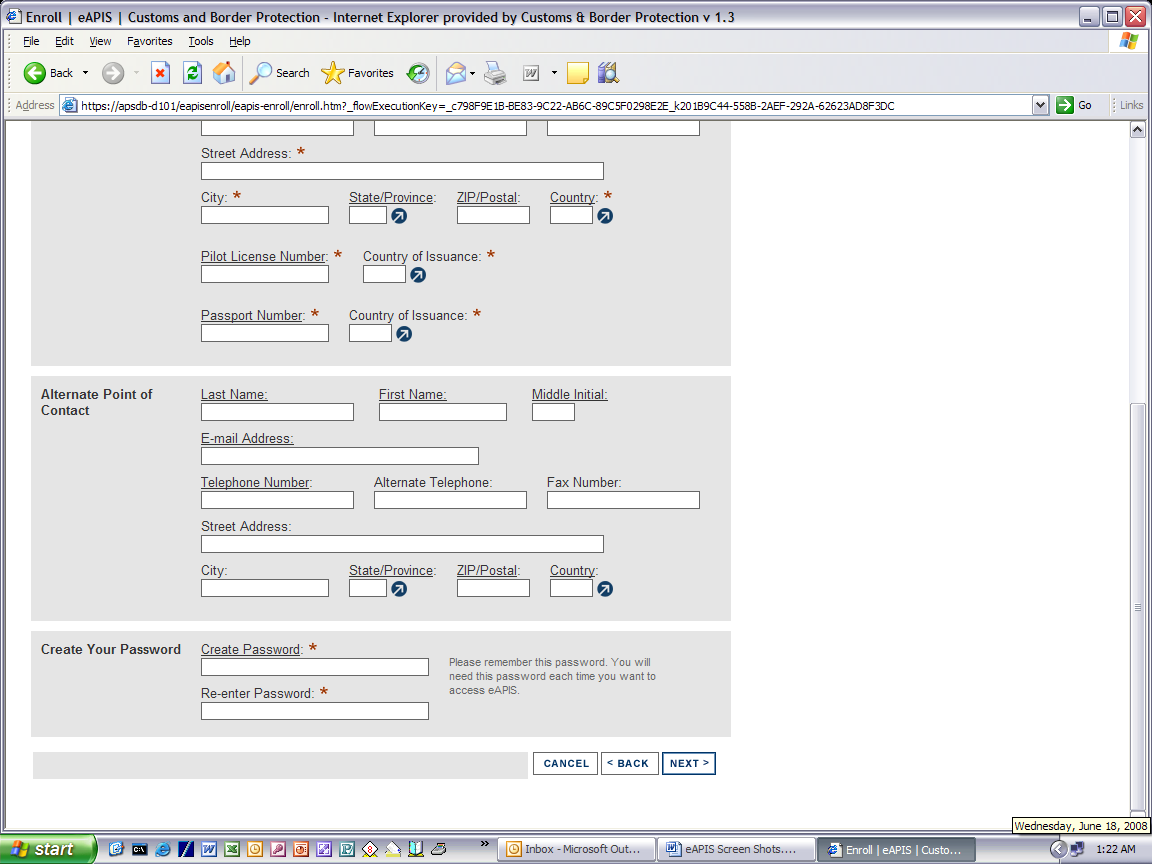    Complete Private Pilot Enrollment Page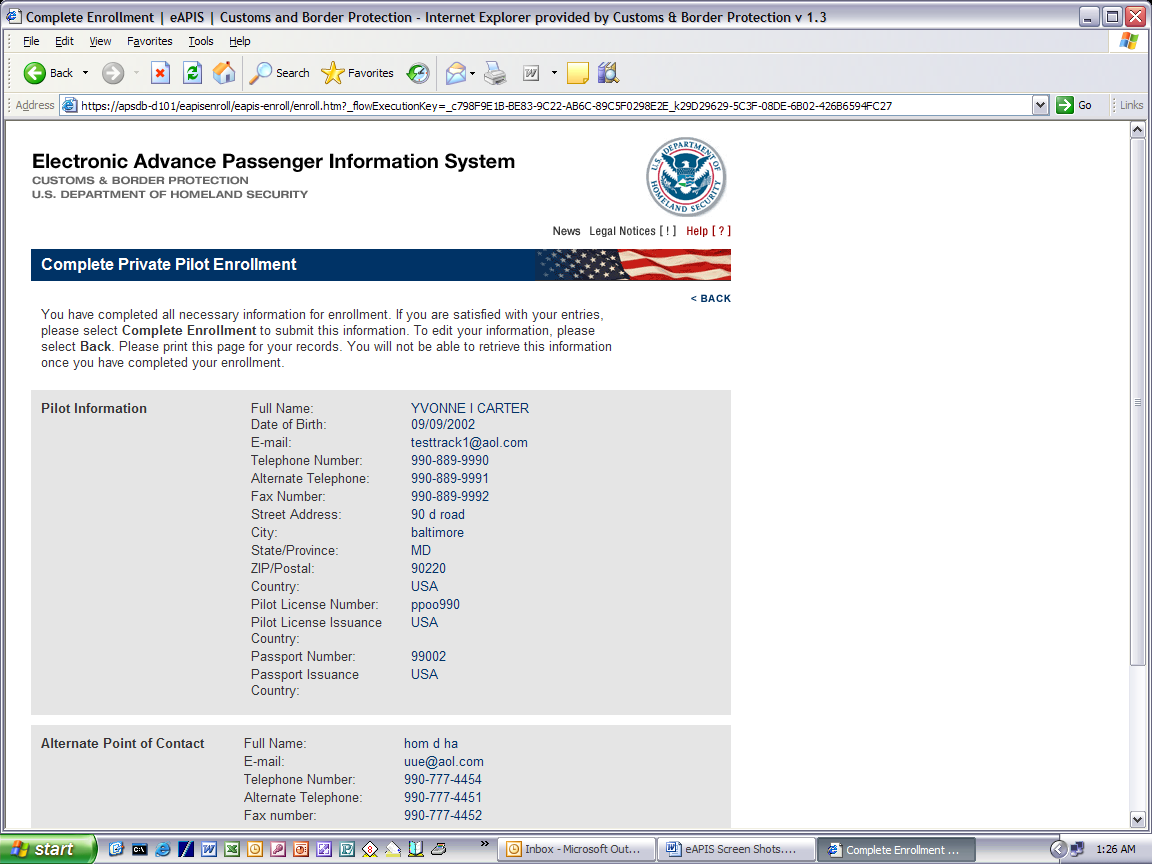 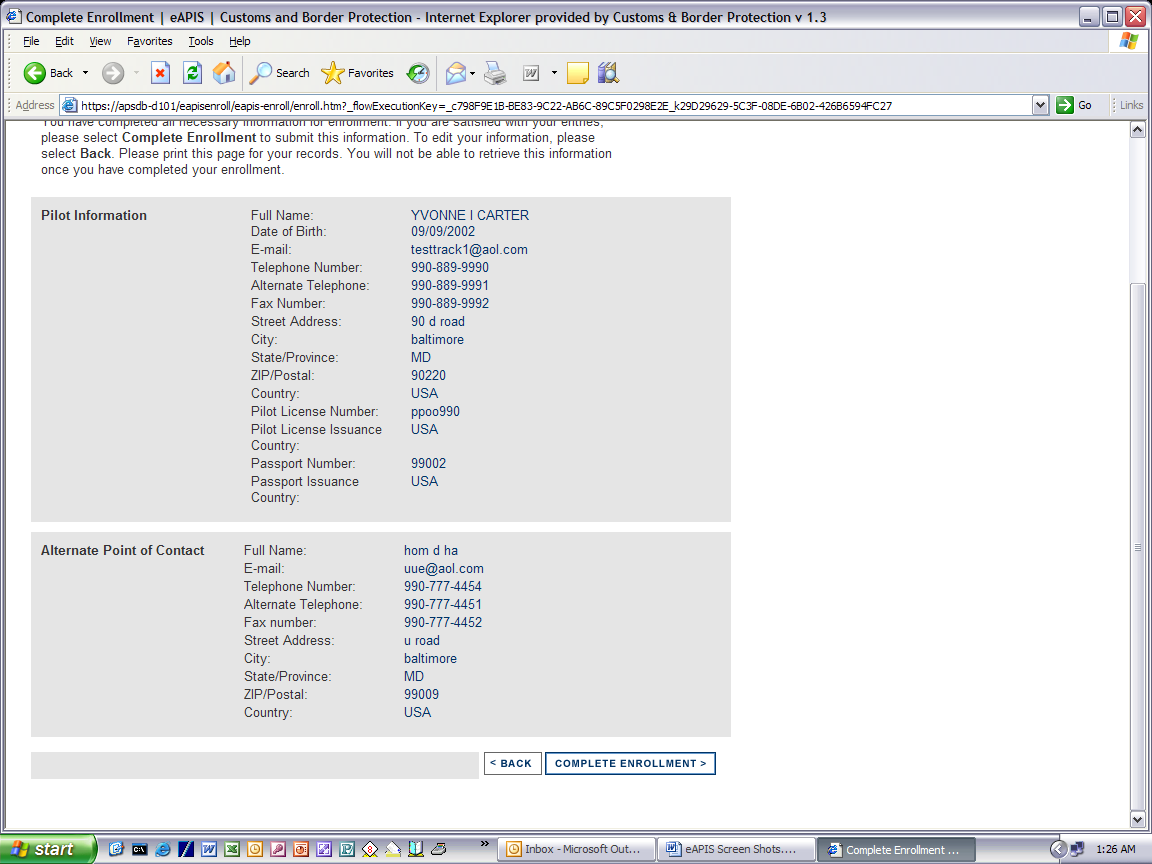    Legal Notes Page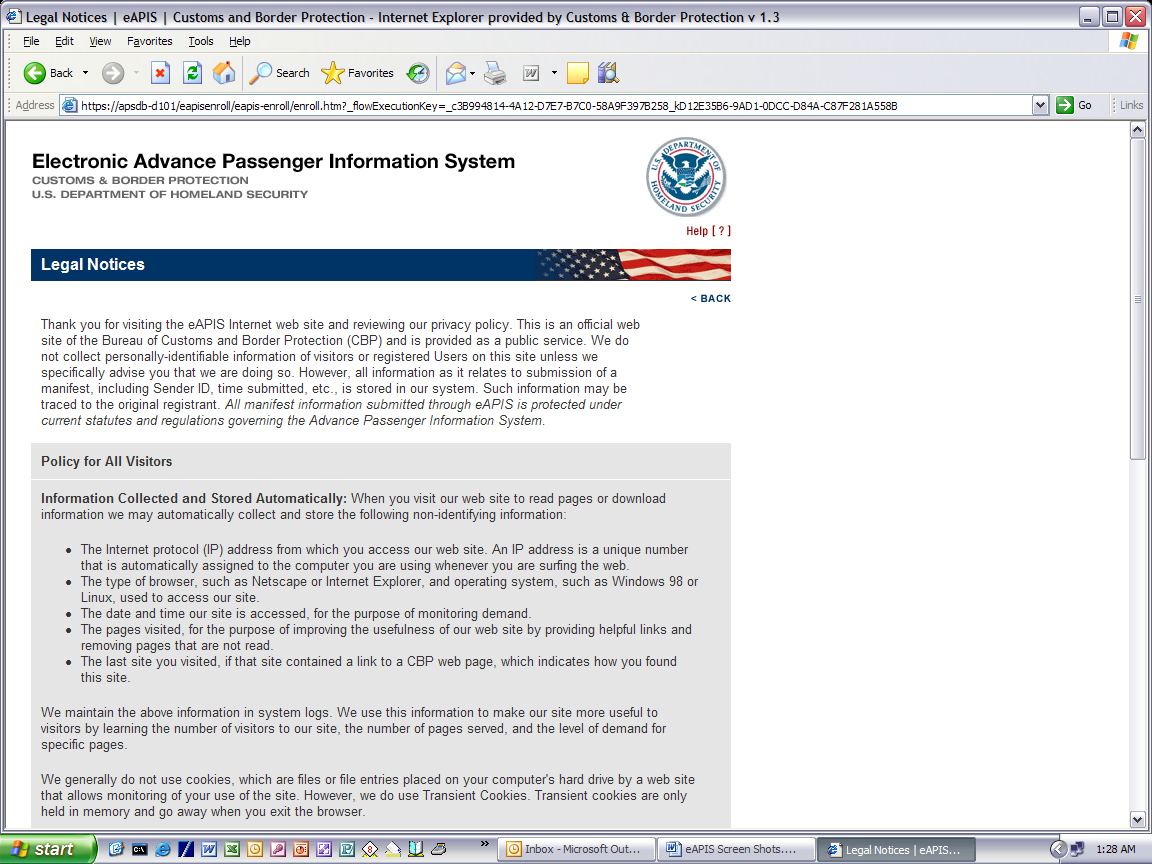 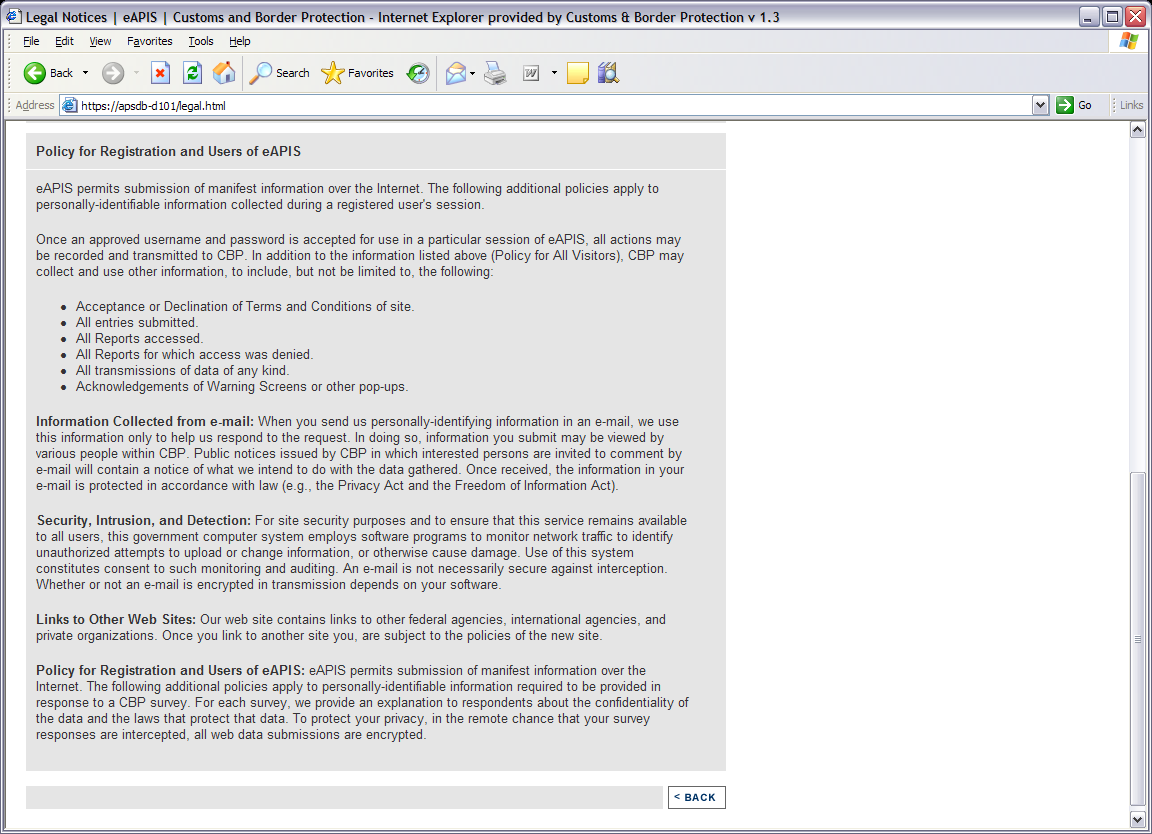    News Page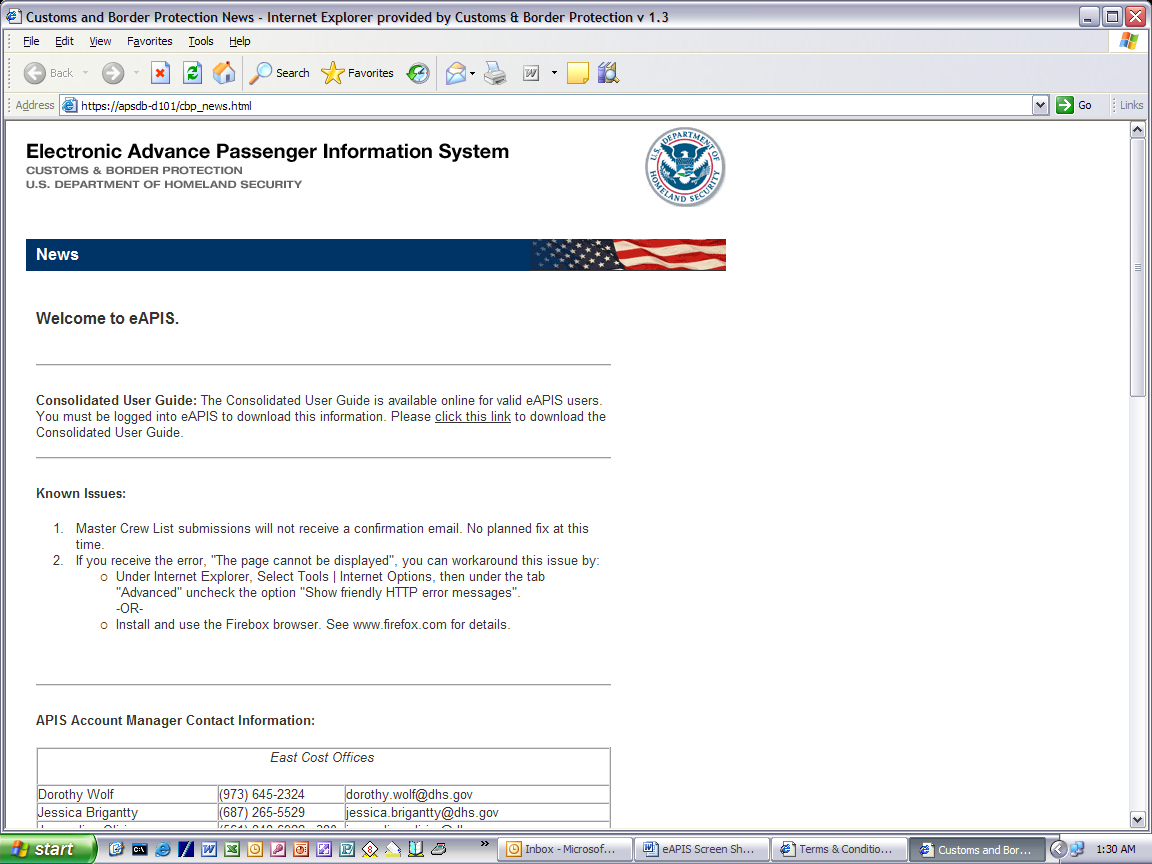 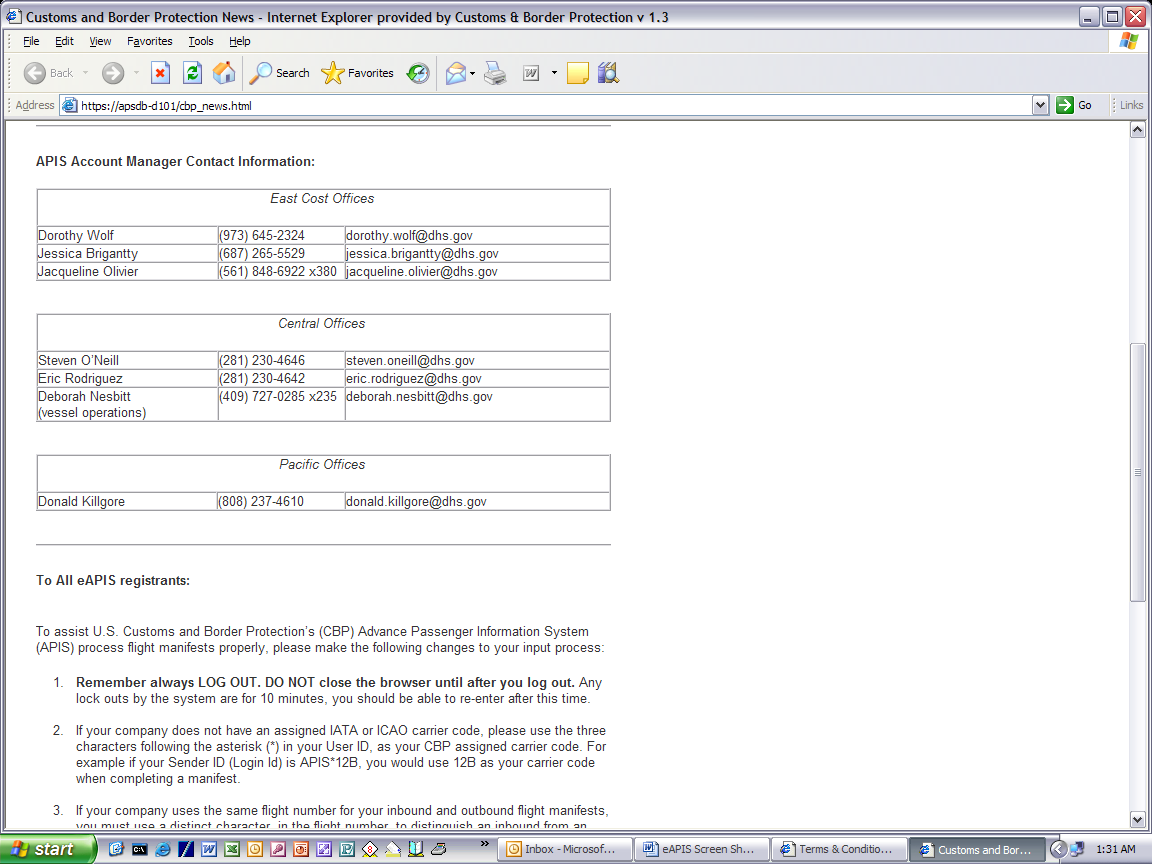 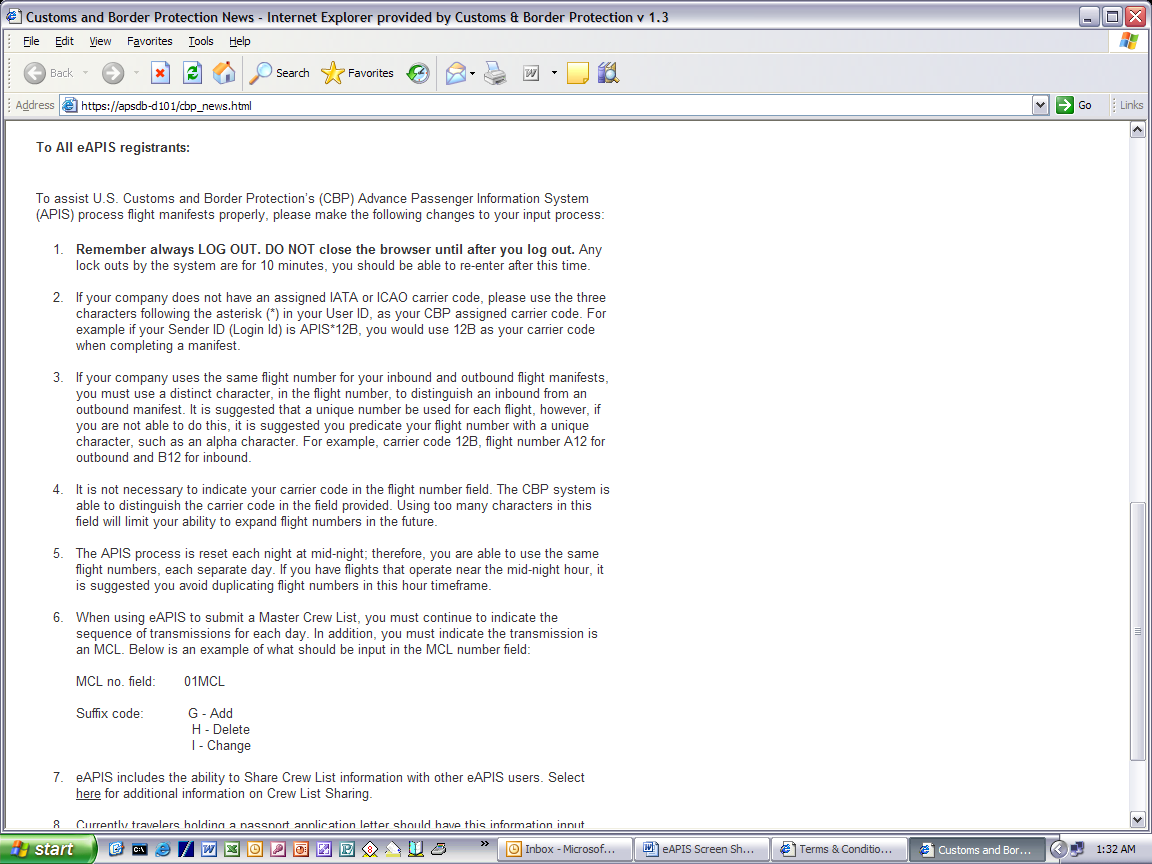 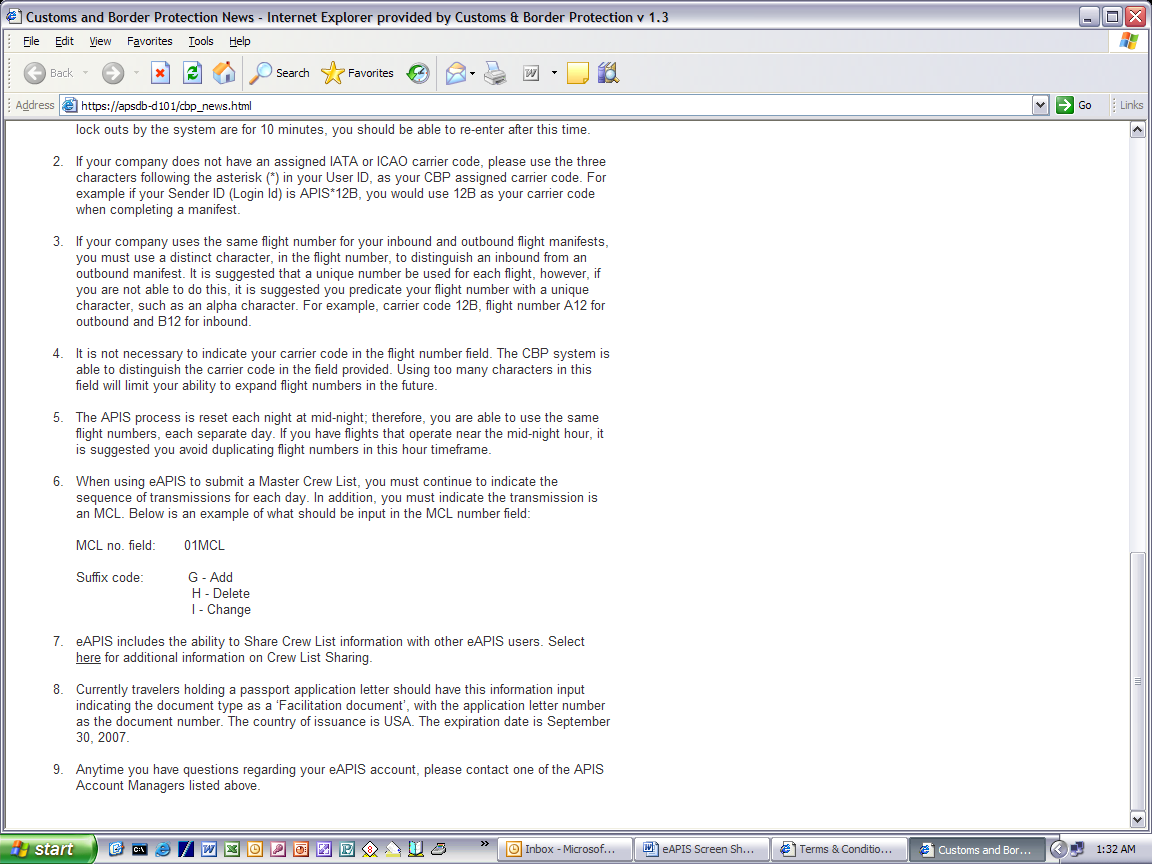    Help Page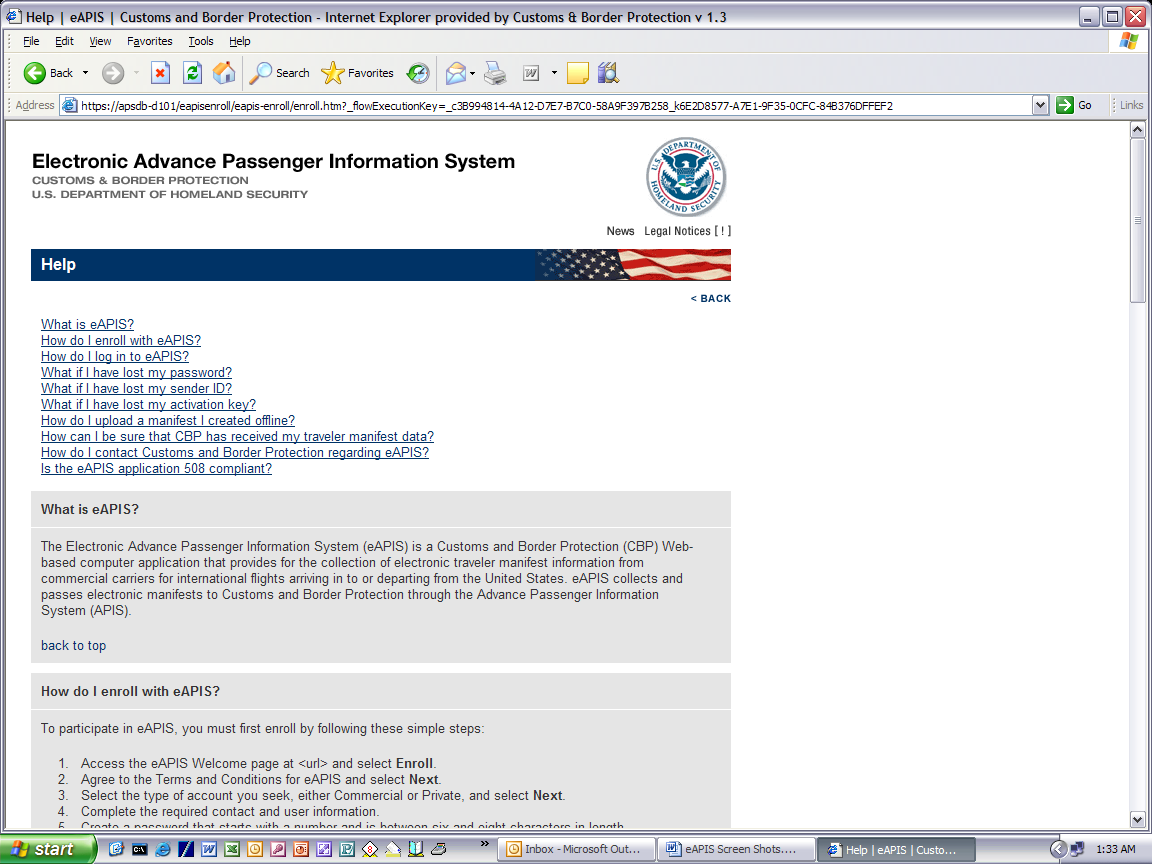 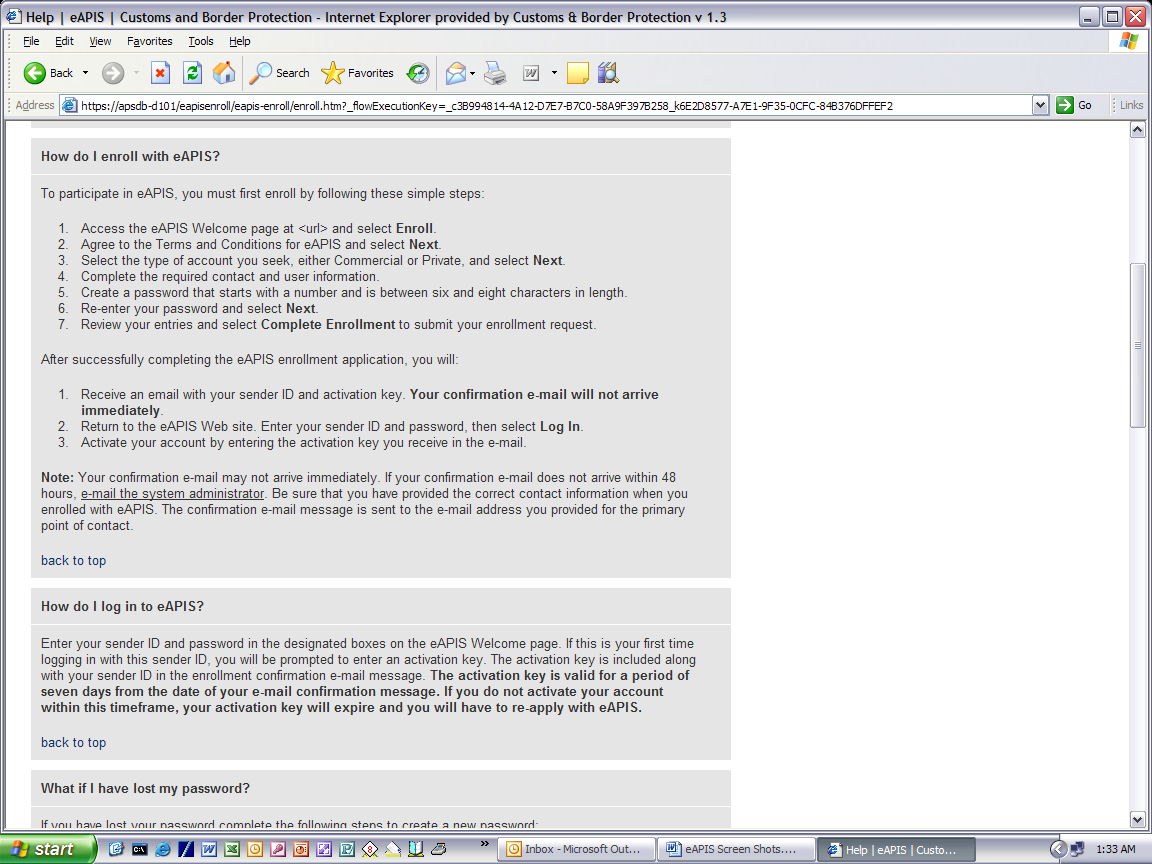 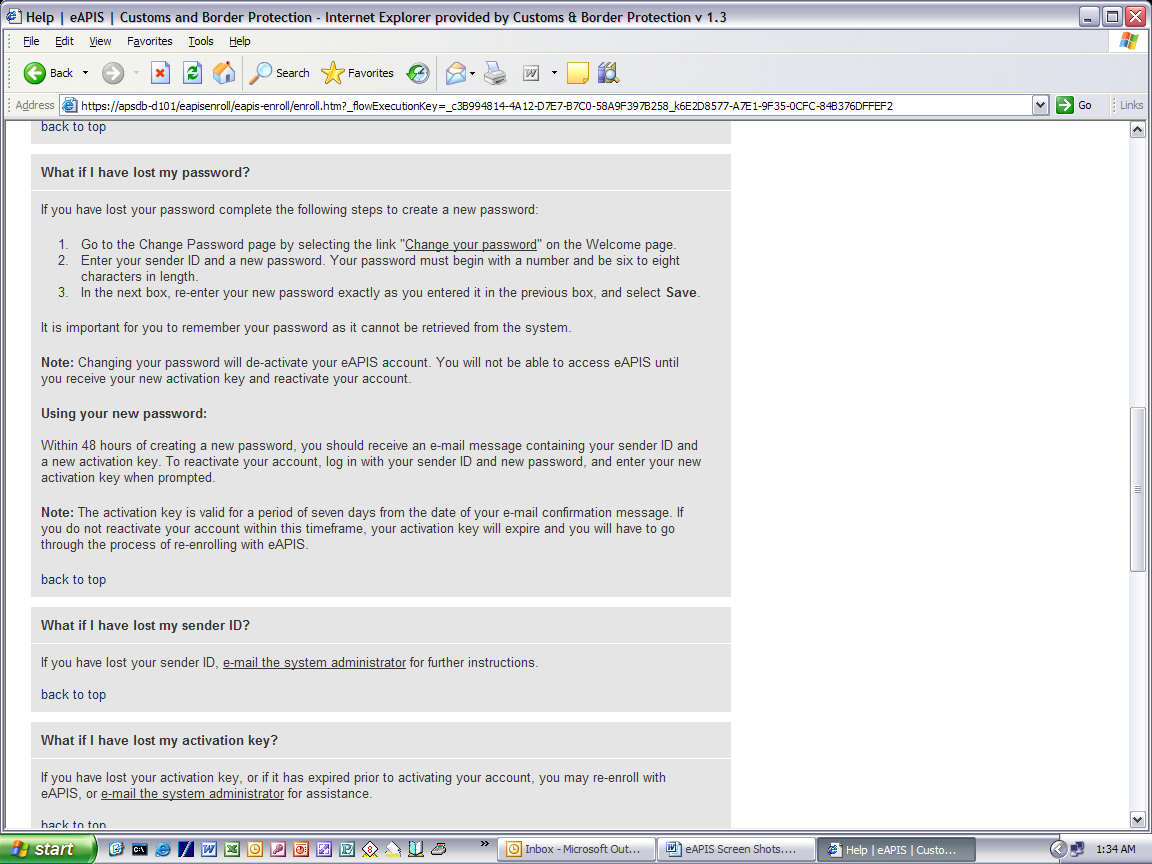 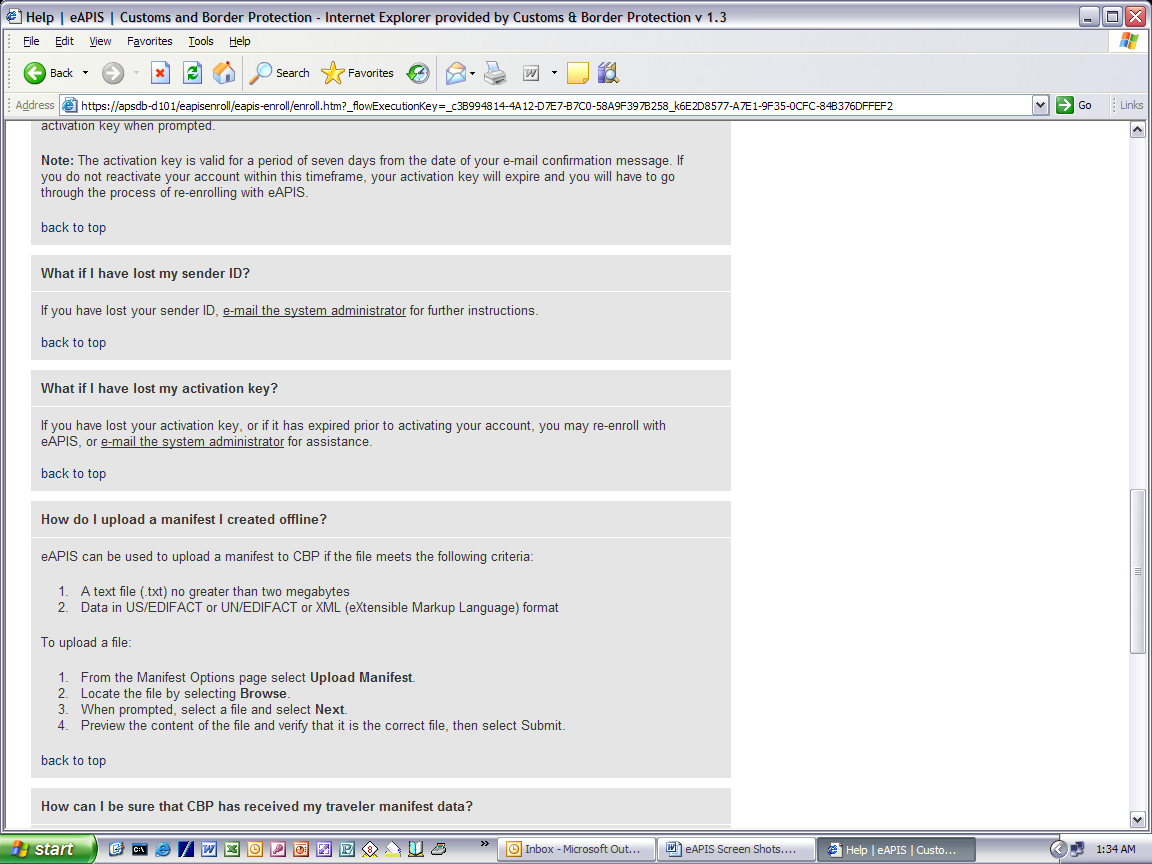 